Министерство культуры, туризма и архивного дела Республики КомиГосударственное профессиональное образовательное учреждениеРеспублики Коми«Коми республиканский колледж культуры им.В.Т.Чисталева»ПРОГРАММА ПОДГОТОВКИ СПЕЦИАЛИСТА СРЕДНЕГО ЗВЕНАпо специальности54.02.02 Декоративно-прикладное искусство и народные промыслы по видуХудожественная обработка дереваСыктывкар 20171. Общие положения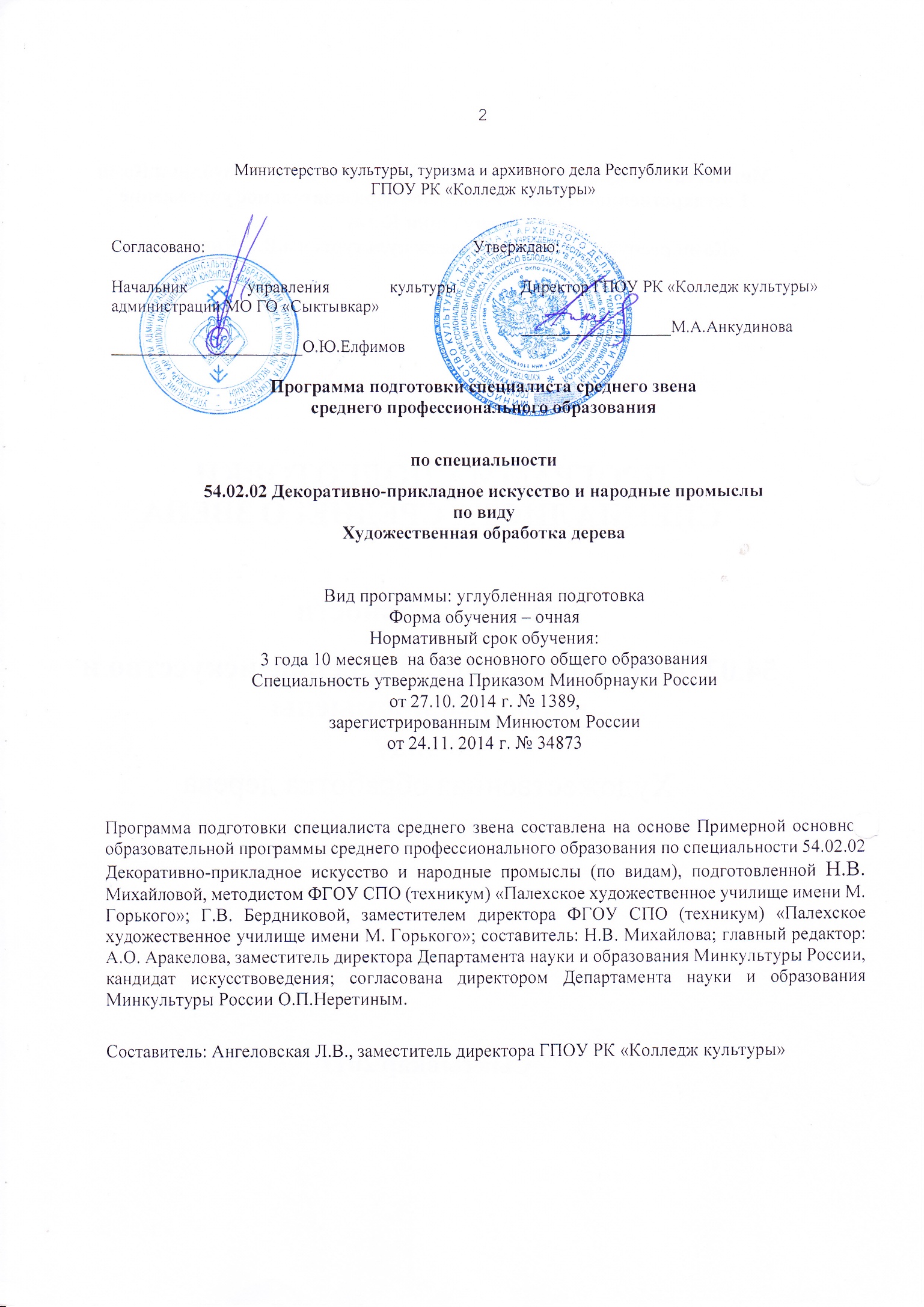 Определение	Программа подготовки специалиста среднего звена среднего профессионального образования (ППССЗ СПО) по специальности 54.02.02 Декоративно-прикладное искусство и народные промыслы (по видам) является системой учебно-методических документов, сформированной на основе федерального государственного образовательного стандарта среднего профессионального образования (ФГОС СПО) по данной специальности в части:компетентностно-квалификационной характеристики выпускника;содержания и организации образовательного процесса;ресурсного обеспечения реализации основной профессиональной образовательной программы;государственной (итоговой) аттестации выпускников.1.2. Цель разработки ППССЗ СПО по специальности 54.02.02 Декоративно-прикладное искусство и народные промыслы (по видам)Целью разработки основной профессиональной образовательной программы является методическое обеспечение реализации ФГОС СПО по данной специальности.1.3. Характеристика ППССЗ СПО по специальности 54.02.02 Декоративно-прикладное искусство и народные промыслы (по видам)В Российской Федерации в данной специальности  реализуется ППССЗ СПО, освоение которой позволяет лицу, успешно прошедшему итоговую аттестацию, получить соответствующие профилю основной образовательной программы квалификации: художник народных художественных промыслов; художник-мастер, преподаватель.В соответствии с ППССЗ СПО ГПОУ РК «Колледж культуры» реализует обучение по ППССЗ углубленной подготовки со следующим нормативным сроком, общей трудоемкостью освоения основной профессиональной образовательной программы (в часах) для очной формы обучения и соответствующей квалификацией на базе основного общего образования: Сроки, трудоемкость освоения ППССЗ  и квалификации выпускниковТаблица 1	При приеме на ППССЗ учебное заведение проводит вступительные испытания творческой профильной направленности.2. Характеристика профессиональной деятельности выпускников2.1. Область профессиональной деятельности выпускниковОбласть профессиональной деятельности выпускников: художественное проектирование и изготовление изделий декоративно-прикладного искусства; образование художественное в образовательных организациях дополнительного образования детей (детских школах искусств по видам искусства), общеобразовательных организациях, профессиональных образовательных организациях. 2.2. Объекты профессиональной деятельности выпускниковОбъектами профессиональной деятельности выпускников являются:произведения декоративно-прикладного искусства;произведения иконописи;потребители товаров художественно-бытового и интерьерного назначения;традиционные художественные производства, предприятия малого и среднего бизнеса;образовательные организации дополнительного образования детей (детские школы искусств по видам искусств), общеобразовательные организации, профессиональные образовательные организации;образовательные программы, реализуемые образовательных организациях дополнительного образования детей (детские школы искусств по видам искусств), общеобразовательных организациях, профессиональных образовательных организациях;посетители выставок, ярмарок, художественных салонов;организации культуры, образования.2.3. Виды профессиональной деятельности выпускников	Художник-мастер, преподаватель готовится к следующим видам деятельности:творческая и исполнительская деятельность (изготовление изделий декоративно-прикладного искусства индивидуального и интерьерного назначения);производственно-технологическая деятельность (изготовление бытовых предметов прикладного характера на традиционных художественных производствах, в организациях малого и среднего бизнеса);педагогическая деятельность (учебно-методическое обеспечение образовательного процесса в образовательных организациях дополнительного образования детей (детские школы искусств по видам искусств), общеобразовательных организациях, профессиональных образовательных организациях).3. Требования к результатам освоения ОПОПНа базе приобретенных знаний и умений художник-мастер, преподаватель должен обладать общими компетенциями, включающими в себя способность:ОК 1. Понимать сущность и социальную значимость своей будущей профессии, проявлять к ней устойчивый интерес.ОК 2. Организовывать собственную деятельность, определять методы и способы выполнения профессиональных задач, оценивать их эффективность и качество.ОК 3. Решать проблемы, оценивать риски и принимать решения в нестандартных ситуациях.ОК 4. Осуществлять поиск, анализ и оценку информации, необходимой для постановки и решения профессиональных задач, профессионального и личностного развития.ОК 5. Использовать информационно-коммуникационные технологии для совершенствования профессиональной деятельности.ОК 6. Работать в коллективе, обеспечивать его сплочение, эффективно общаться с коллегами, руководством, потребителями.ОК 7. Ставить цели, мотивировать деятельность подчиненных, организовывать и контролировать их работу с принятием на себя ответственности за результат выполнения заданий.ОК 8. Самостоятельно определять задачи профессионального и личностного развития, заниматься самообразованием, осознанно планировать повышение квалификации.ОК 9. Ориентироваться в условиях частой смены технологий в профессиональной деятельности.ОК 10. Использовать умения и знания базовых дисциплин федерального компонента среднего  общего образования в профессиональной деятельности.ОК 11.	Использовать умения и знания профильных дисциплин федерального компонента среднего общего образования в профессиональной деятельности.	Художник-мастер, преподаватель должен обладать профессиональными компетенциями, соответствующими основным видам профессиональной деятельности:Творческая и исполнительская деятельностьПК 1.1. Изображать человека и окружающую предметно-пространственную среду средствами академического рисунка и живописи.ПК 1.2. Создавать художественно-графические проекты изделий декоративно-прикладного искусства индивидуального и интерьерного значения и воплощать их в материале.ПК 1.3. Собирать, анализировать и систематизировать подготовительный материал при проектировании изделий декоративно-прикладного искусства. ПК 1.4. Воплощать в материале самостоятельно разработанный проект изделия декоративно-прикладного искусства (по видам).ПК 1.5. Выполнять эскизы и проекты с использованием различных графических средств и приемов.ПК 1.6. Самостоятельно разрабатывать колористические решения художественно-графических проектов изделий декоративно-прикладного и народного искусства.ПК 1.7. Владеть культурой устной и письменной речи, профессиональной терминологией.Производственно-технологическая деятельностьПК 2.1. Копировать изделия традиционного прикладного искусства.ПК 2.2.  Варьировать изделия декоративно-прикладного и народного искусства с новыми технологическими и колористическими решениями.ПК 2.3. Составлять технологические карты исполнения изделий декоративно-прикладного и народного искусства.ПК 2.4. Использовать компьютерные технологии при реализации замысла в изготовлении изделия традиционно-прикладного искусства.ПК 2.5. Планировать работу коллектива исполнителей и собственную деятельность.ПК 2.6. Контролировать изготовление изделий на предмет соответствия требованиям, предъявляемым к изделиям декоративно-прикладного и народного искусства.ПК 2.7. Обеспечивать и соблюдать правила и нормы безопасности в профессиональной деятельности.Педагогическая деятельностьПК 3.1. Осуществлять педагогическую и учебно-методическую деятельность в образовательных организациях дополнительного образования детей (детские школы искусств по видам искусств), общеобразовательных организациях, профессиональных образовательных организациях.ПК 3.2. Использовать знания в области психологии и педагогики, специальных  теоретических дисциплин в преподавательской деятельности.ПК 3.3. Использовать базовые знания и практический опыт по организации и анализу учебного процесса, методике подготовки и проведения урока.ПК 3.4. Использовать индивидуальные методы и приемы работы с учетом возрастных, психологических и физиологических особенностей обучающихся.ПК 3.5. Планировать развитие профессиональных умений обучающихся.ПК 3.6. Применять классические и современные методы преподавания, анализировать особенности отечественных и мировых художественных школ.4. Документы, определяющие содержание и организацию образовательного процесса4.1. Календарный учебный графикКалендарный учебный график соответствует положениям ФГОС СПО и содержанию учебного плана в части соблюдения продолжительности семестров, промежуточных аттестаций (зачетно - экзаменационных сессий), практик, каникулярного времени (Приложение 1).4.2. Рабочий учебный планРабочий учебный план, составленный по циклам дисциплин, включает базовую и вариативную части, перечень дисциплин, междисциплинарные курсы, их трудоемкость и последовательность изучения, а также разделы практик. При формировании «Вариативной части» учебного плана Колледж руководствовался целями и задачами настоящего ФГОС СПО, а также компетенциями выпускника, указанными в ФГОС СПО (Приложение 2).Формирование Колледжем цикла «Вариативная часть» и введение в разделы практики аудиторных занятий основывается на исторических традициях в подготовке профессиональных кадров в области декоративно-прикладного и народного искусства, а также расширении компетенций выпускника, связанных с потребностями рынка труда и запросами обучающихся. При этом Колледж учитывает имеющиеся финансовые ресурсы, предусмотренные на оплату труда преподавательского состава.4.3. Аннотации к примерным программам учебных дисциплин, практик, МДКАннотации представлены к примерным программам учебных дисциплин, практик и МДК базовой части ФГОС СПО. Аннотации позволяют получить полное представление о структуре и содержании самих примерных программ (Приложение 3).5. Ресурсное обеспечение программы подготовки специалиста среднего звенаППССЗ обеспечивается учебно-методической документацией и материалами по всем дисциплинам, междисциплинарным курсам, видам практик. Внеаудиторная работа обучающихся сопровождается методическим обеспечением и обоснованием времени, затрачиваемого на ее выполнение. Реализация ППССЗ  обеспечивается доступом каждого обучающегося к базам данных и библиотечным фондам, формируемым по полному перечню дисциплин, междисциплинарных курсов основной профессиональной образовательной программы. Во время самостоятельной подготовки обучающиеся обеспечены доступом к сети интернет. Каждый обучающийся обеспечен не менее чем одним учебным печатным и/или электронным изданием по каждой дисциплине профессионального цикла и одним учебно-методическим печатным и/или электронным изданием по каждому междисциплинарному курсу (включая электронные базы периодических изданий).Библиотечный фонд укомплектован печатными и/или электронными изданиями основной и дополнительной учебной литературы по дисциплинам всех циклов,  в том числе  изданными за последние 5 лет.Библиотечный фонд помимо учебной литературы включает официальные, справочно-библиографические и периодические издания в расчете 1–2 экземпляра на каждые 100 обучающихся.Каждому обучающемуся обеспечен доступ к комплектам библиотечного фонда, состоящим не менее чем из 5 наименований отечественных журналов.Колледж предоставляет обучающимся возможность оперативного обмена информацией с отечественными образовательными учреждениями, организациями и доступ к современным профессиональным базам данных и информационным ресурсам сети Интернет.Колледж располагает материально-технической базой, обеспечивающей проведение всех видов практических занятий, дисциплинарной и модульной подготовки, учебной практики, предусмотренных учебным планом Колледжа. Материально-техническая база соответствует действующим санитарным и противопожарным правилам и нормам. При использовании электронных изданий Колледж обеспечивает каждого обучающегося рабочим местом в компьютерном классе в соответствии с объемом изучаемых дисциплин.Колледж обеспечен учебными материалами, бумагой, картоном, полуфабрикатами, красками акварельными, масляными, темперными, гуашью, разбавителями, лаками, кистями и другими расходными материалами и инструментами, необходимыми для выполнения обучающимися обязательных заданий по общепрофессиональным дисциплинам «Рисунок», «Живопись», профессиональным модулям ПМ.01., ПМ 02. Минимально необходимый для реализации ППССЗ перечень учебных аудиторий, специализированных кабинетов и материально-технического обеспечения включает в себя следующее:	Кабинеты:социально-экономических дисциплин;гуманитарных дисциплин;иностранного языка;информатики;цветоведения;для занятий по междисциплинарному курсу «Художественное проектирование изделий декоративно-прикладного и народного искусства» (по видам);методический.Мастерские:для занятий по междисциплинарному курсу  «Технология исполнения изделий декоративно-прикладного и народного искусства» (по видам);рисунка;живописи.Спортивный комплекс:спортивный зал;место для стрельбы.Залы:выставочный зал;актовый зал;библиотека, читальный зал с выходом в сеть Интернет.Фонды:фонд оригиналов; натюрмортный фонд;методический фонд.6. Требования к условиям реализации ОПОП6.1. Требования к вступительным испытаниям абитуриентовПрием на основную профессиональную программу  по специальности 54.02.02 Декоративно-прикладное искусство и народные промыслы (по видам) осуществляется при наличии у абитуриента документа об основном общем образовании или документа об образовании более высокого уровня (среднем (полном) образовании,  начальном профессиональном образовании,  среднем профессиональном образовании или высшем профессиональном образовании).При приеме абитуриентов на подготовку по данной образовательной программе Колледж проводит вступительные испытания творческой профессиональной направленности. Перечень вступительных испытаний творческой направленности включает задания, позволяющие определить уровень подготовленности абитуриента в области рисунка, живописи, композиции.Прием на основную профессиональную образовательную программу по специальности 54.02.02 Декоративно-прикладное искусство и народные промыслы (по видам) осуществляется при условии владения абитуриентом объемом знаний и умений в соответствии с требованиями к выпускникам детских школ искусств, детских художественных школ.При приеме на данную специальность Колледж проводит следующие вступительные испытания творческой направленности:рисунок, живопись,композиция (скульптура).	Примерный уровень требований вступительных испытаний творческой направленности:Рисунок	Поступающий должен нарисовать натюрморт из 2-3 предметов, простых по форме и разных по материалу.Материал: бумага, карандаш.Размер бумаги – 2А.Срок исполнения – 8 учебных часов.Общие требования к вступительному испытанию	Абитуриент в своей работе должен показать умение владеть материалами и инструментами. При выполнении задания он должен знать, как грамотно располагать предметы в листе (компоновка), уметь передавать пропорции предметов, владеть конструктивным анализом формы, передавать объем предметов с помощью светотени, уметь обобщать, добиваться цельности в изображении натюрморта, укладываться в заданные сроки исполнения работы.Живопись	Поступающий должен написать натюрморт из 3-4 предметов быта, простых по форме, ясных по цвету, разнообразных по материалу.Материал – бумага, акварель.Размер бумаги  – 2А.Срок исполнения – 8 учебных часов.Общие требования к вступительному испытанию	Абитуриент в своей работе должен продемонстрировать владение живописными материалами и инструментами, умение живописными средствами передать форму предметов в пространственной среде с учетом особенностей цветовых и тональных отношений.Композиция	Поступающий должен выполнить эскиз на заданную тему. Материал – бумага, акварель, гуашь, темпера (по выбору поступающего). Размер – до 2А.Срок исполнения – 4 учебных часа.Общие требования к вступительному испытанию	Абитуриент в своей работе должен средствами рисунка и живописи раскрыть тему композиции, продемонстрировать способность к образному мышлению.6.2. Рекомендации по использованию образовательных технологий6.2.1. Методы организации и реализации образовательного процессаа) методы, направленные на теоретическую подготовку:лекция;семинар;практические занятия (групповые и мелкогрупповые занятия по специальным и общеобразовательным дисциплинам и дисциплинам в области теории и истории изобразительного искусства),самостоятельная работа студентов;консультация;различные межсеместровые формы контроля теоретических знаний;б) методы, направленные на практическую подготовку:практические занятия;мастер-классы преподавателей и приглашенных специалистов;методические выставки учебно-творческих работ;учебная и производственная практика;выпускная квалификационная работа.При приеме абитуриентов по специальности 54.02.02 Декоративно-прикладное искусство и народные промыслы (по видам) необходимо учитывать условие комплектования обучающихся в группы не менее 6 человек. Занятия по дисциплинам обязательной и вариативной частей профессионального учебного цикла проводятся в форме групповых и мелкогрупповых.Организация приема осуществляется при условии формирования групп следующим образом:групповые занятия - не более 25 человек из обучающихся данного курса одной или, при необходимости, нескольких специальностей;мелкогрупповые занятия - 6 - 8 человек;занятия по педагогической практике проводятся в группах по 6 - 8 человек.6.2.2. Рекомендации по использованию методов организации и реализации образовательного процесса, направленных на обеспечение теоретической и практической подготовкиЛекция. Рекомендуется использовать различные типы лекций: вводную, мотивационную (способствующую проявлению интереса к осваиваемой дисциплине), подготовительную (готовящую студента к более сложному материалу), интегрирующую (дающую общий теоретический анализ предшествующего материала), установочную (направляющую студентов к источникам информации для дальнейшей самостоятельной работы), междисциплинарную.Содержание и структура лекционного материала направлены на формирование у студента соответствующих компетенций и соотносятся с выбранными преподавателем методами контроля.Основными активными формами обучения профессиональным компетенциям являются: Практические занятия. Мелкогрупповые практические занятия проводятся по общепрофессиональным дисциплинам «Рисунок», «Живопись», МДК.01.01 «Художественное проектирование  изделий декоративно-прикладного и народного искусства» и МДК.02.01 «Технология исполнения изделий декоративно-прикладного и народного искусства», некоторым дисциплинам вариативной части,  а также дополнительная работа над завершением программного задания под руководством преподавателя.Семинар. Этот метод обучения проходит в различных диалогических формах – дискуссий, деловых и ролевых игр, разборов конкретных ситуаций, психологических и иных тренингов, обсуждения результатов студенческих работ (докладов, сообщений). К участию в семинарах могут привлекаться ведущие деятели искусства и культуры,  специалисты-практики. Самостоятельная работа студентов. Самостоятельная работа представляет собой обязательную часть основной профессиональной образовательной программы (выражаемую в часах) и выполняемую студентом вне аудиторных занятий в соответствии с заданиями преподавателя. Результат самостоятельной работы контролируется преподавателем. Самостоятельная работа может выполняться студентом в учебных кабинетах и мастерских, читальном зале библиотеки, компьютерных классах, а также в домашних условиях. Самостоятельная работа студентов подкрепляется учебно-методическим и информационным обеспечением, включающим учебники, учебно-методические пособия, конспекты лекций, аудио и видео материалы.	Реферат. Форма практической самостоятельной работы студента, позволяющая ему критически освоить один из разделов учебной программы дисциплины или междисциплинарного курса. Рекомендуемый план реферата: 1) тема, предмет (объект) и цель работы; 2) метод проведения работы; 3) результаты работы; 4) выводы (оценки, предложения), принятые и отвергнутые гипотезы; 5) области применения, 6) библиография. В течение семестра рекомендуется выполнять не более одного реферата. 6.2.3. Требования к организации практик обучающихсяПрактика является обязательным разделом ППССЗ. Она представляет собой вид учебной деятельности, направленной на формирование, закрепление, развитие практических навыков и компетенции в процессе выполнения определенных видов работ, связанных с будущей профессиональной деятельностью. При реализации ППССЗ предусматриваются следующие виды практик: учебная и производственная.Производственная практика состоит из двух этапов: практики по профилю специальности и преддипломной практики.Учебная практика и производственная практика (по профилю специальности) проводятся при освоении обучающимися профессиональных компетенций в рамках профессиональных модулей и могут реализовываться как концентрированно в несколько периодов, так и рассредоточенно, чередуясь с теоретическими занятиями в рамках профессиональных модулей.Производственная практика проводится в организациях, направление деятельности которых соответствует профилю подготовки обучающихся. Цели и задачи, программы и формы отчетности по каждому  виду  практики определяются Колледжем самостоятельно.Учебная практика (12 недель)	Реализация учебной практики осуществляется следующим образом: учебная практика (работа с натуры на открытом воздухе (пленэр)) – 4 недели;практика для получения первичных профессиональных навыков – 4 недели;учебная практика (изучение памятников искусства в других городах) – 2 недели;учебная практика по педагогической работе – 2 недели.	Учебная практика по педагогической работе проводится в форме учебно-практических занятий под руководством преподавателей. 	Учебная практика (изучение памятников искусства в других городах) может реализовываться как концентрированно в несколько периодов, так и рассредоточено, чередуясь с теоретическими занятиями.	Изучение памятников искусства в других городах проводится, как правило, в городах, обладающих большим количеством памятников архитектуры разных эпох и стилей, музеями изобразительного искусства, другими многочисленными объектами культурного наследия. Производственная практика (9 недель)	Производственная практика состоит из двух этапов:производственная практика (по профилю специальности)– 4 недели; производственная практика (педагогическая) -1 неделя;производственная практика (преддипломная) – 4 недели.	Производственная практика (по профилю специальности) и производственная практика (педагогическая) проводятся Колледжем при освоении студентами профессиональных компетенций в рамках профессиональных модулей и могут реализовываться как концентрированно, так и рассредоточено, чередуясь с теоретическими занятиями в рамках профессиональных модулей.	Цели и задачи, программы и формы отчетности по каждому этапу производственной практики определяются Колледжем самостоятельно.	Производственная практика (педагогическая)  проводится рассредоточено в форме аудиторных занятий и в форме наблюдательной практики. Базами производственной практики (педагогической)  являются детские школы искусств, другие организации дополнительного образования, общеобразовательные организации, профессиональные образовательные организации. Производственная  практика (по профилю специальности) проводится в организациях, направление деятельности которых соответствует профилю подготовки обучающихся.Аттестация по итогам производственной практики проводится с учетом (или на основании) результатов, подтвержденных документами соответствующих организаций. Производственная (преддипломная) практика проводится концентрированно в 8 семестре под руководством преподавателя и призвана обеспечить подготовку к государственной итоговой аттестации.6.3.Требования к кадровому обеспечениюРеализация основной профессиональной образовательной программы обеспечиватся педагогическими кадрами, имеющими высшее образование, соответствующее профилю преподаваемой дисциплины, междисциплинарных курсов. Доля преподавателей, имеющих высшее образование, составляет не менее 90% в общем числе преподавателей, обеспечивающих образовательный процесс по данной основной профессиональной образовательной программе.	Наличие опыта работы в организациях соответствующей профессиональной сферы является обязательным для преподавателей, отвечающих за освоение обучающимся профессионального цикла. Эти преподаватели должны проходить стажировку в  профильных организациях не реже 1 раза в 3 лет. К профильным организациям и учреждениям относятся традиционные художественные производства, иконописные мастерские, а также учреждения среднего и высшего профессионального образования, реализующие образовательные программы в области декоративно-прикладного народного искусства.Преподаватели профессионального цикла имеют базовое образование, соответствующее профилю преподаваемой дисциплины. До 10% от общего числа преподавателей, имеющих высшее образование, может быть заменено преподавателями, имеющими среднее профессиональное образование и государственные почетные звания в соответствующей профессиональной сфере, или специалистами, имеющими среднее профессиональное образование и стаж практической работы в соответствующей профессиональной сфере более 10 последних лет. Преподаватели Колледжа регулярно осуществляют художественно-творческую и методическую работу, не менее одного раза в пять лет проходят повышение квалификации.К методической работе преподавателей наряду с разработкой печатных методических изданий могут приравниваться следующие формы художественно-творческой работы (публично представленные):персональная выставка художника - преподавателя;учебно-методическая выставка «Учитель-ученик»;участие работ преподавателя в различных  выставках;создание оригиналов, наглядных пособий;создание произведений декоративно-прикладного и изобразительного искусства.6.4. Требования и рекомендации к организации и учебно-методическому обеспечению текущего контроля успеваемости, промежуточной и государственной (итоговой) аттестации, разработке соответствующих фондов оценочных средствОценка качества освоения ППССЗ должна включать текущий контроль успеваемости, промежуточную аттестацию обучающихся и государственную (итоговую) аттестацию выпускников.Оценка качества подготовки обучающихся и выпускников осуществляется по двум основным направлениям:оценка уровня освоения дисциплин, МДК, видов практик;оценка компетенций обучающихся.Для юношей предусматривается оценка результатов освоения основ военной службы.В качестве средств текущего контроля успеваемости используются контрольные работы, устные опросы, письменные работы, тестирование, просмотры. В качестве средств промежуточного контроля используются дифференцированные зачёты и экзамены, которые также могут проходить в форме просмотров. Колледжем разработаны критерии оценок промежуточной аттестации и текущего контроля успеваемости обучающихся. Для аттестации обучающихся на соответствие их персональных достижений поэтапным требованиям соответствующей ППССЗ (текущая и промежуточная аттестация) создаются фонды оценочных средств, включающие типовые задания, контрольные работы, тесты и методы контроля, позволяющие оценить знания, умения и уровень приобретенных компетенций. Фонды оценочных средств разрабатываются и утверждаются Колледжем самостоятельно. Фонды оценочных средств являются полными и адекватными отображениями требований ФГОС СПО по данной специальности, соответствовуют целям и задачам ППССЗ и её учебному плану. Они призваны обеспечивать оценку качества общих и профессиональных компетенций, приобретаемых выпускником. При разработке оценочных средств для контроля качества изучения дисциплин, междисциплинарных курсов и практик учитываются все виды связей между включенными в них знаниями, умениями, навыками, позволяющими установить качество сформированных у обучающихся компетенций по видам деятельности и степень готовности выпускников к профессиональной деятельности. Занятия по дисциплинам «Рисунок», «Живопись», «Скульптура», «Композиция», «Пластическая анатомия», имеющие целью изучение человека, обеспечиваются натурой. От общего учебного времени, предусмотренного учебным планом на аудиторные занятия, время, отведенное для работы с живой натурой, предусматривается в % и отражено в таблице:Оценки выставляются по каждой дисциплине общеобразовательного, общего гуманитарного и социально-экономического циклов, за исключением дисциплины «Физическая культура», по каждой общепрофессиональной дисциплине, а также по  дисциплинам, входящим в  состав междисциплинарного курса.Требования к содержанию, объему и структуре выпускной квалификационной работы определяются Колледжем на основании порядка проведения государственной (итоговой) аттестации выпускников по ППССЗ СПО, утвержденного федеральным органом исполнительной власти, осуществляющим функции по выработке государственной политики и нормативно-правовому регулированию в сфере образования. Государственная (итоговая) аттестация ППССЗ углубленной подготовки включает: выпускную квалификационную работу (дипломная работа, дипломный проект) (по видам);государственный экзамен по профессиональному модулю "Педагогическая деятельность".Каждый вид государственной итоговой аттестации заканчивается оценкой. Государственный экзамен «Педагогическая подготовка» может включать: ответы на вопросы (билеты), выполнение тестовых заданий по вопросам педагогики и методики преподавания творческих дисциплин. Требования к государственному экзамену определяются Колледжем.Колледж разрабатывает критерии оценок государственной итоговой аттестации. При прохождении государственной итоговой аттестации выпускник должен продемонстрировать:Владение художественно-технологическими приемами изготовления изделий декоративно-прикладного искусства (по видам);Умение использовать основные изобразительные материалы и техники при проектировании изделий декоративно-прикладного искусства; применять основные композиционные законы и понятия при проектировании и исполнении изделий декоративно-прикладного искусства; включать теоретические знания о художественно-стилистических особенностях конкретного вида декоративно-прикладного искусства в практическую учебно-познавательную деятельность;разрабатывать авторские композиции на основе традиций и современных требований декоративно-прикладного искусства;знание особенностей графических, живописных, пластических решений при изготовлении изделий декоративно-прикладного искусства; основных методов и способов проектирования и моделирования изделий декоративно-прикладного искусства; видов народного орнамента; профессиональной терминологии.      В области педагогических основ преподавания творческих дисциплин, учебно-методического обеспечения учебного процесса выпускник должен продемонстрировать:умение:включать теоретические знания из области психологии и педагогики в практическую преподавательскую деятельность;применять различные формы организации учебной деятельности;формировать межличностные отношения и внутригрупповые взаимодействия в профессиональной деятельности;пользоваться специальной литературой;применять учебно-методические материалы по обучению исполнительскому мастерству;разрабатывать учебные образцы по конкретным видам декоративно-прикладного искусства;делать педагогический анализ ситуации на занятии;использовать теоретические сведения о личности и межличностных отношениях в    педагогической деятельности;знание: основ теории воспитания и образования;психолого-педагогических особенностей работы с детьми дошкольного и школьного возраста;требований к личности педагога;основных исторических этапов развития художественного образования в России и за рубежом;современных методик обучения рисованию;профессиональной терминологии.График учебного процесса 2017-2018Рабочий учебный планпо специальности 54.02.02 Декоративно-прикладное искусство и народные промыслы углубленной подготовкиСводные данные по бюджету времени (в неделях)Пояснительная записка к учебному плануНастоящий учебный план государственного образовательного учреждения среднего профессионального образования Республики Коми «Коми республиканский колледж культуры им.В.Т.Чисталева» разработан на основе Федерального государственного образовательного стандарта по специальности среднего профессионального образования, утвержденного приказом Министерства образования и науки Российской Федерации № 1389 от 27 октября 2014г., зарегистр. Министерством юстиции от 24.11. 2014 г. № 34873, по специальности 54.02.02 Декоративно-прикладное искусство и народные промыслы (по видам) углубленной подготовки.Нормативный срок освоения образовательной программы 3 года 10 месяцев (на базе основного общего образования)Квалификация: Художник-мастер, преподаватель.Реализация федерального государственного образовательного стандарта среднего общего образования осуществляется в пределах ППССЗ с учетом получаемой специальности. Учебный план предусматривает изучение следующих учебных циклов:общеобразовательного;общего гуманитарного и социально-экономического;математического и общего естественнонаучного;профессионального;и разделов:учебная практика;производственная практика (по профилю специальности);производственная практика (преддипломная);промежуточная аттестация;государственная итоговая аттестация.Общеобразовательный, общий гуманитарный и социально-экономический, математический и общий естественнонаучный циклы состоят из дисциплин. Профессиональный цикл состоит из общепрофессиональных дисциплин и профессиональных модулей в соответствии с основными видами деятельности. В состав профессионального модуля входит один или несколько междисциплинарных курсов. При освоении обучающимися профессиональных модулей проводятся учебная практика или производственная практика (по профилю специальности).Максимальный объем учебной нагрузки обучающегося составляет 54 академических часа  в неделю, включая все виды аудиторной и внеаудиторной (самостоятельной) учебной работы по освоению ППССЗ.Максимальный объем аудиторной учебной нагрузки при очной форме получения образования составляет 42 академических часа в неделю.Общий объем каникулярного времени в учебном году составляет 8-10 недель, в том числе 2 недели в зимний период.Учебный план, составленный по циклам дисциплин, включает базовую и вариативную части, перечень дисциплин, междисциплинарные курсы, их трудоемкость и последовательность изучения.Общая трудоемкость освоения основной профессиональной образовательной программы (в часах) для очной формы обучения составляет 6966 часов (максимальная учебная нагрузка включает часы: обязательных учебных занятий, самостоятельной работы, в том числе часы, необходимые для реализации федерального государственного образовательного стандарта среднего (полного) общего образования в пределах основных профессиональных образовательных программ среднего профессионального образования с учетом профиля получаемого профессионального образования)Учебный год начинается 1 сентября. Продолжительность учебной недели - шестидневная. Выходной – воскресенье.Продолжительность занятий - 45 минут.Занятия по дисциплинам и междисциплинарным курсам обязательной и вариативной частей ППССЗ проводятся в форме групповых занятий в течение всего периода обучения: 	групповые (теоретические) занятия – не более 25 человек из студентов данного курса одной или, при необходимости, студентов нескольких специальностей;	групповые (практические) занятия – не более 15 человек.Объем аудиторных часов вариативной части циклов ППССЗ ФГОС СПО по специальности 54.02.02 «Декоративно-прикладное искусство и народные промыслы» углубленной подготовки составляет 576 час. В соответствии с пунктом 7.1. ФГОС СПО по специальности 54.02.02 «Декоративно-прикладное искусство и народные промыслы»   объем времени, отведенный на вариативную часть циклов ППССЗ, использован на увеличение объема времени, отведенного на дисциплины и профессиональные модули обязательной части, а так же новые дисциплины и модули.- В связи с учетом специфики региона и запросов работодателей, часть объема времени (38 ч.), отведенного на вариативную часть циклов ППССЗ, в данном учебном заведении использован на введение дисциплин «Коми язык и литература»;- На увеличение объема часов обязательной части ППССЗ профессионального цикла использовано 538 часов вариативной части.При реализации ППССЗ СПО в учебном плане предусматриваются следующие виды практик: учебная и производственная.Учебная практика  (пленэр) проводится  во 2 семестре (4 недели-144 ч): 3 – концентрированно, 1 - рассредоточено, чередуясь с теоретическими занятиями; учебная практика по получению первичных профессиональных навыков проводится  в 4 семестре (4 недели-144 ч): 3 – концентрированно, 1 - рассредоточено, чередуясь с теоретическими занятиями; учебная по изучению памятников искусства проводится  концентрированно по 1 нед. в 4 и 6 семестрах (2 недели-72 ч); учебная педагогическая практика проводится  концентрированно в 8 семестре (2 недели-72 ч).Производственная практика состоит из двух этапов: практики по профилю специальности 5 недель (180 ч.)  и преддипломной практики 4 недели (144ч.). Производственная  по профилю специальности реализуется в два этапа: 4 недели в 6 семестре, из них концентрированно 3 недели, 1 - рассредоточено, чередуясь с теоретическими занятиями, а производственная педагогическая практика концентрированно в 8 семестре (36 часов – 1 неделя). Производственная (преддипломная) практика проводится концентрированно в восьмом семестре в рамках всех профессиональных модулей (144 часа).Консультации для обучающихся очной формы получения образования предусматриваются  в объеме 4 часа на каждого обучающегося в год, в том числе в период реализации среднего (полного) общего образования для лиц, обучающихся на базе основного общего образования.Промежуточная аттестация студентов включает зачеты (по физической культуре), экзамены, дифференцированные зачеты, которые могут проходить в виде защиты работ, просмотра и показа.Обучающиеся, поступившие на базе среднего общего образования имеют право на перезачет соответствующих общеобразовательных дисциплин.По завершении освоения профессиональных модулей проводится комплексный экзамен (квалификационный), направленный на определение готовности выпускника к определенному виду деятельности, посредством оценки их профессиональных компетенций, сформированных в ходе освоения междисциплинарных курсов, учебной и производственной практики.На государственную итоговую аттестацию отводится 9 недель:- Подготовка выпускной квалификационной работы - 7 недель- Защита выпускной квалификационной работы (дипломного проекта, дипломной работы) - 1 неделя- Государственный экзамен по профессиональному модулю "Педагогическая деятельность" - 1 неделя.Приложение 3Аннотации к программам междисциплинарных комплексов,  учебных дисциплин, практикФГОС СПО по специальности54.02.02 Декоративно-прикладное искусство и народные промыслы углубленной подготовкиОбществознание (включая экономику и право) (ОД.01.02.)Математика и информатика (ОД.01.03)Естествознание (ОД.01.04)География (ОД.01.05.)Основы безопасности жизнедеятельности (ОД.01.07)Русский язык (ОД.01.08.)Литература (ОД.01.09)История мировой культуры (ОД.02.01.)История (ОД.02.02., ОГСЭ.02.)История искусств (ОД.02.03.)Перспектива (ОД.02.04.)Декоративно-прикладное искусство и народные промыслы (ОД.02.05.)Правовые основы профессиональной деятельности (ОД.02.06.)Информационные технологии в профессиональной деятельности (ОД.02.07.)Основы философии (ОГСЭ.01)Психология общения (ОГСЭ.03)Иностранный язык (ОД.01.01., ОГСЭ.04)Физическая культура (ОД.01.06., ОГСЭ.05)Рисунок (ОП.01)Живопись (ОП.02)Цветоведение (ОП.03)Русский язык и культура речи (ОП.04)Безопасность жизнедеятельности (ОП.05)Коми язык и литература (ОП.06.)Художественное проектирование изделий декоративно-прикладного и народного искусства (МДК.01.01)Технология исполнения изделий декоративно-прикладного и народного искусства (МДК.02.01)Педагогические основы преподавания творческих дисциплин (МДК.03.01.)Учебно-методическое обеспечение учебного процесса (МДК.03.02.)Учебная практика 	Производственная практика	В результате изучения базовых, профильных учебных дисциплин и дисциплин общего гуманитарного и социально-экономического цикла  обучающийся должен получить  комплекс знаний и умений в объеме, необходимом для профессиональной деятельности в соответствии с получаемыми квалификациями.Аннотация на программу по дисциплинеОбществознание (включая экономику и право)(ОД.01.02.)Структура программы:1. Цель и задачи дисциплины.2. Требования к уровню освоения содержания дисциплины.3. Объем дисциплины, виды учебной работы и отчетности.4. Содержание дисциплины и требования к формам и содержанию текущего, промежуточного, итогового контроля и выпускной квалификационной работы (программный минимум, зачетно-экзаменационные требования).5. Учебно-методическое и информационное обеспечение дисциплины.6. Материально-техническое обеспечение  дисциплины.7. Методические рекомендации преподавателям.8.Методические рекомендации по организации самостоятельной работы студентов.9. Перечень основной, методической и дополнительной литературы.	В результате освоения   дисциплины студент должен:уметь: описывать  основные социальные объекты, выделяя их существенные признаки; человека как социально-деятельное существо; основные социальные роли;                                                      сравнивать социальные объекты, суждения об обществе и человеке, выявлять их общие черты и различия; объяснять  взаимосвязи изученных социальных объектов (включая взаимодействия общества и природы, человека и общества, сфер общественной жизни, гражданина и государства);     приводить примеры социальных объектов определенного типа, социальных отношений, ситуаций, регулируемых различными видами социальных норм, деятельности людей в различных сферах;   оценивать поведение людей с точки зрения социальных норм, экономической рациональности; решать в рамках изученного материала познавательные и практические задачи, отражающие типичные ситуации в различных сферах деятельности человека;                                                                                                                                                       осуществлять поиск социальной информации по заданной теме в различных источниках (материалах средств массовой информации (СМИ), учебных текстах и других адаптированных источниках), различать в социальной информации факты и мнения;         самостоятельно составлять простейшие виды правовых документов (заявления, доверенности); использовать приобретенные знания и умения в практической деятельности и повседневной жизни для ориентирования  в актуальных общественных событиях и процессах, нравственной и правовой оценки конкретных поступков людей,  реализации и защиты прав человека и гражданина, осознанного выполнения гражданских обязанностей, первичного анализа и использования социальной информации, сознательного неприятия антиобщественного поведения;                                                                                                                                                                                                                                                                                                                                                                                                                                                                                                                                                                                                                                                                                                                                                                                                                                                                                                                                                                                                                                                                знать:      социальные свойства человека, его взаимодействие с другими людьми;    сущность общества как формы совместной деятельности людей;         характерные черты и признаки основных сфер жизни общества; содержание и значение социальных норм, регулирующих общественные отношения     владеть:ОК.10Обязательная нагрузка студента – 102 часов, время изучения – 1-3 семестры.Аннотация на программу по дисциплинеМатематика и информатика(ОД.01.03)Структура программы:1. Цель и задачи дисциплины.2. Требования к уровню освоения содержания дисциплины.3. Объем дисциплины, виды учебной работы и отчетности.4. Содержание дисциплины и требования к формам и содержанию текущего, промежуточного, итогового контроля и выпускной квалификационной работы (программный минимум, зачетно-экзаменационные требования).5. Учебно-методическое и информационное обеспечение дисциплины.6. Материально-техническое обеспечение  дисциплины.7. Методические рекомендации преподавателям.8.Методические рекомендации по организации самостоятельной работы студентов.9. Перечень основной, методической и дополнительной литературы.В результате освоения   дисциплины студент должен:уметь:проводить тождественные преобразования иррациональных, показательных, логарифмических и тригонометрических выражений;решать иррациональные, логарифмические и тригонометрические уравнения и неравенства;решать системы уравнений изученными методами;строить графики элементарных функций и проводить преобразования графиков, используя изученные методы; применять аппарат математического анализа к решению задач;применять основные методы геометрии (проектирования, преобразований, векторный, координатный) к решению задач;оперировать различными видами информационных объектов, в том числе с помощью компьютера, соотносить полученные результаты с реальными объектами;распознавать и описывать информационные процессы в социальных, биологических и технических системах; использовать готовые информационные модели, оценивать их соответствие реальному объекту и целям моделирования; оценивать достоверность информации, сопоставляя различные источники; иллюстрировать учебные работы с использованием средств информационных технологий; создавать информационные объекты сложной структуры, в том числе гипертекстовые документы; просматривать, создавать, редактировать, сохранять записи в базах данных, получать необходимую информацию по запросу пользователя;наглядно представлять числовые показатели и динамику их изменения с помощью программ деловой графики; соблюдать правила техники безопасности и гигиенические рекомендации при использовании средств информационно-коммуникационных технологий (ИКТ); знать:тематический материал курса;основные технологии создания, редактирования, оформления, сохранения, передачи информационных процессов различных типов с помощью современных программных средств информационных и коммуникационных технологий; назначение и виды информационных моделей, описывающих реальные объекты и процессы; назначения и функции операционных системвладеть:ОК.10Обязательная нагрузка студента – 156 час, время изучения – 1-3 семестры.Аннотация на программу по дисциплинеЕстествознание(ОД.01.04)Структура программы:1. Цель и задачи дисциплины.2. Требования к уровню освоения содержания дисциплины.3. Объем дисциплины, виды учебной работы и отчетности.4. Содержание дисциплины и требования к формам и содержанию текущего, промежуточного, итогового контроля и выпускной квалификационной работы (программный минимум, зачетно-экзаменационные требования).5. Учебно-методическое и информационное обеспечение дисциплины.6. Материально-техническое обеспечение  дисциплины.7. Методические рекомендации преподавателям.8.Методические рекомендации по организации самостоятельной работы студентов.9. Перечень основной, методической и дополнительной литературы.В результате освоения   дисциплины студент должен:уметь:ориентироваться в современных научных понятиях и информации естественнонаучного содержания;работать с естественнонаучной информацией: владеть методами поиска, выделять смысловую основу и оценивать достоверность информации; использовать естественнонаучные знания в повседневной жизни для обеспечения безопасности жизнедеятельности, охраны здоровья, окружающей среды, энергосбережения;знать: основные науки о природе, их общность и отличия;естественнонаучный метод познания и его составляющие, единство законов природы во Вселенной;взаимосвязь между научными открытиями и развитием техники и технологий;вклад великих ученых в формирование современной естественнонаучной картины миравладеть:ОК.10Обязательная нагрузка студента – 108 часов, время изучения – 1-2 семестры.Аннотация на программу по дисциплинеГеография(ОД.01.05.)Структура программы:1. Цель и задачи дисциплины.2. Требования к уровню освоения содержания дисциплины.3. Объем дисциплины, виды учебной работы и отчетности.4. Содержание дисциплины и требования к формам и содержанию текущего, промежуточного, итогового контроля и выпускной квалификационной работы (программный минимум, зачетно-экзаменационные требования).5. Учебно-методическое и информационное обеспечение дисциплины.6. Материально-техническое обеспечение  дисциплины.7. Методические рекомендации преподавателям.8.Методические рекомендации по организации самостоятельной работы студентов.9. Перечень основной, методической и дополнительной литературы.	В результате освоения   дисциплины студент должен:	уметь:определять и сравнивать по разным источникам информации географические тенденции развития природных, социально-экономических и геоэкологических объектов, процессов и явлений;оценивать и объяснять ресурсообеспеченность отдельных стран и регионов мира, их демографическую ситуацию, уровни урбанизации и территориальной концентрации населения и производства, степень природных, антропогенных и техногенных изменений отдельных территорий;                                применять разнообразные источники географической информации для проведения наблюдений за природными, социально-экономическими и геоэкологическими объектами, процессами и явлениями, их изменениями под влиянием разнообразных факторов;составлять комплексную географическую характеристику регионов и стран мира; таблицы, картосхемы, диаграммы, простейшие карты, модели, отражающие географические закономерности различных явлений и процессов, их территориальные взаимодействия;сопоставлять географические карты различной тематики;использовать приобретенные знания и умения в практической деятельности и повседневной жизни для:  выявления и объяснения географических аспектов различных текущих событий и ситуаций; нахождения и применения географической информации, включая карты, статистические материалы, геоинформационные системы и ресурсы сети  Интернет; правильной оценки важнейших социально-экономических событий международной жизни, геополитической и геоэкономической ситуации в Российской Федерации, других странах и регионах мира, тенденций их  возможного развития;понимания географической специфики крупных регионов и стран мира в условиях глобализации, стремительного развития международного туризма и отдыха, деловых и образовательных программ;знать:основные географические понятия и термины; традиционные и новые методы географических исследований;особенности размещения основных видов природных ресурсов, их главные месторождения и территориальные сочетания; численность и динамику изменения численности населения мира, отдельных регионов и стран, их этногеографическую специфику; различия в уровне и качестве жизни населения, основные направления миграций; проблемы современной урбанизации;географические аспекты отраслевой и территориальной структуры мирового хозяйства, размещения его основных отраслей; географическую специфику отдельных стран и регионов, их различия по уровню социально-экономического развития, специализации в системе международного географического разделения труда; географические аспекты глобальных проблем человечества;особенности современного геополитического и геоэкономического положения Российской Федерации, ее роль в международном географическом разделении трудавладеть:ОК.10Обязательная нагрузка студента – 60 часов, время изучения – 2 семестр.Аннотация на программу по дисциплинеОсновы безопасности жизнедеятельности(ОД.01.07)Структура программы:1. Цель и задачи дисциплины.2. Требования к уровню освоения содержания дисциплины.3. Объем дисциплины, виды учебной работы и отчетности.4. Содержание дисциплины и требования к формам и содержанию текущего, промежуточного, итогового контроля и выпускной квалификационной работы (программный минимум, зачетно-экзаменационные требования).5. Учебно-методическое и информационное обеспечение дисциплины.6. Материально-техническое обеспечение  дисциплины.7. Методические рекомендации преподавателям.8.Методические рекомендации по организации самостоятельной работы студентов.9. Перечень основной, методической и дополнительной литературы.В результате освоения   дисциплины студент должен:уметь: оценивать ситуации, опасные для жизни и здоровья; действовать в чрезвычайных ситуациях;использовать средства индивидуальной и коллективной защиты; оказывать первую медицинскую помощь пострадавшим;владеть способами защиты населения от чрезвычайных ситуаций природного и техногенного характера;знать:о безопасном поведении человека в опасных и чрезвычайных ситуациях природного, техногенного и социального характера;о здоровье и здоровом образе жизни; о государственной системе защиты населения от опасных и чрезвычайных ситуаций;предназначение, структуру, задачи гражданской оборонывладеть:ОК.10Обязательная нагрузка студента – 90 часов, время изучения – 1-2 семестры.Аннотация на программу по дисциплинеРусский язык(ОД.01.08.)Структура программы:1. Цель и задачи дисциплины.2. Требования к уровню освоения содержания дисциплины.3. Объем дисциплины, виды учебной работы и отчетности.4. Содержание дисциплины и требования к формам и содержанию текущего, промежуточного, итогового контроля и выпускной квалификационной работы (программный минимум, зачетно-экзаменационные требования).5. Учебно-методическое и информационное обеспечение дисциплины.6. Материально-техническое обеспечение  дисциплины.7. Методические рекомендации преподавателям.8.Методические рекомендации по организации самостоятельной работы студентов.9. Перечень основной, методической и дополнительной литературы.	В результате освоения   дисциплины студент должен:уметь:осуществлять речевой самоконтроль; оценивать устные и письменные высказывания с точки зрения языкового оформления, эффективности достижения поставленных коммуникативных задач; анализировать языковые единицы с точки зрения правильности, точности и уместности их употребления;проводить лингвистический анализ текстов различных функциональных стилей и разновидностей языка;использовать основные виды чтения (ознакомительно-изучающее, ознакомительно-реферативное) в зависимости от коммуникативной задачи; извлекать необходимую информацию из различных источников: учебно-научных текстов, справочной литературы, средств массовой информации, в том числе представленных в электронном виде на различных информационных носителях;создавать устные и письменные монологические и диалогические высказывания различных типов и жанров в учебно-научной (на материале изучаемых учебных дисциплин), социально-культурной и деловой сферах общения;применять в практике речевого общения основные орфоэпические, лексические, грамматические нормы современного русского литературного языка; соблюдать в практике письма орфографические и пунктуационные нормы современного русского литературного языка;соблюдать нормы речевого поведения в различных сферах и ситуациях общения, в том числе при обсуждении дискуссионных проблем;использовать основные приемы информационной переработки устного и письменного текста;использовать приобретенные знания и умения в практической деятельности и повседневной жизни для:осознания русского языка как духовной, нравственной и культурной ценности народа; приобщения к ценностям национальной и мировой культуры; развития интеллектуальных и творческих способностей, навыков самостоятельной деятельности; самореализации, самовыражения в различных областях человеческой деятельности; увеличения словарного запаса; расширения круга используемых языковых и речевых средств; совершенствования способности к самооценке на основе наблюдения за собственной речью; совершенствования коммуникативных способностей; развития готовности к речевому взаимодействию, межличностному и межкультурному общению, сотрудничеству; самообразования и активного участия в производственной, культурной и общественной жизни государства;вести диалог в ситуации межкультурной коммуникации;знать: о связи языка и истории, культуры русского и других народов;смысл понятий: речевая ситуация и ее компоненты, литературный язык, языковая норма, культура речи;основные единицы и уровни языка, их признаки и взаимосвязь;орфоэпические, лексические, грамматические, орфографические и пунктуационные нормы современного русского литературного языка; нормы речевого поведения в социально-культурной, учебно-научной, официально-деловой сферах общения	владеть:ОК.10Обязательная нагрузка студента – 105 часов, время изучения – 3-4 семестры.Аннотация на программу по дисциплинеЛитература(ОД.01.09)Структура программы:1. Цель и задачи дисциплины.2. Требования к уровню освоения содержания дисциплины.3. Объем дисциплины, виды учебной работы и отчетности.4. Содержание дисциплины и требования к формам и содержанию текущего, промежуточного, итогового контроля и выпускной квалификационной работы (программный минимум, зачетно-экзаменационные требования).5. Учебно-методическое и информационное обеспечение дисциплины.6. Материально-техническое обеспечение  дисциплины.7. Методические рекомендации преподавателям.8.Методические рекомендации по организации самостоятельной работы студентов.9. Перечень основной, методической и дополнительной литературы.В результате освоения   дисциплины студент должен:уметь:воспроизводить содержание литературного произведения;анализировать и интерпретировать художественное произведение, используя сведения по истории и теории литературы (тематику, проблематику, нравственный пафос, систему образов, особенности композиции, изобразительно-выразительные средства языка, художественную деталь); анализировать эпизод (сцену) изученного произведения, объяснять его связь с проблематикой произведения;соотносить художественную литературу с общественной жизнью и культурой, раскрывать конкретно-историческое и общечеловеческое содержание изученных произведений; выявлять «сквозные темы» и ключевые проблемы русской литературы; соотносить произведение с литературным направлением эпохи;определять род и жанр произведения;сопоставлять литературные произведения;выявлять авторскую позицию;выразительно читать изученные произведения (или их фрагменты), соблюдая нормы литературного произношения;аргументировать свое отношение к прочитанному произведению;писать рецензии на прочитанные произведения и сочинения разных жанров на литературные темы;знать:   образную природу словесного искусства;содержание изученных литературных произведений;основные факты жизни и творчества писателей – классиков XIX в.;основные закономерности историко-литературного процесса и черты литературных направлений;основные теоретико-литературные понятия      владеть:ОК.10Обязательная нагрузка студента – 153 часа, время изучения – 1-4 семестры.8. Аннотация на программу по дисциплинеИстория мировой культуры (ОД.02.01)Структура программы:1. Цель и задачи дисциплины.2. Требования к уровню освоения содержания дисциплины.3. Объем дисциплины, виды учебной работы и отчетности.4. Содержание дисциплины и требования к формам и содержанию текущего, промежуточного, итогового контроля и выпускной квалификационной работы (программный минимум, зачетно-экзаменационные требования).5. Учебно-методическое и информационное обеспечение дисциплины.6. Материально-техническое обеспечение  дисциплины.7. Методические рекомендации преподавателям.8.Методические рекомендации по организации самостоятельной работы студентов.9. Перечень основной, методической и дополнительной литературы.	В результате освоения   дисциплины студент должен:уметь:узнавать изученные произведения и соотносить их с определенной эпохой, стилем, направлением;устанавливать стилевые и сюжетные связи между произведениями разных видов искусства;пользоваться различными источниками информации о мировой художественной культуре;выполнять учебные и творческие задания (доклады, сообщения);использовать приобретенные знания и умения в практической деятельности и повседневной жизнидля выбора путей своего культурного развития,организации личного и коллективного досуга,выражения собственного суждения о произведениях классики и современного искусства,самостоятельного художественного творчества;знать:основные виды и жанры искусства;направления и стили мировой художественной культуры;шедевры мировой художественной культуры;особенности языка различных видов искусствавладеть:ОК.1,2,4,8,11ПК 1.3,1.7	Обязательная нагрузка студента – 162 часа, время изучения – 4 - 6 семестры.9. Аннотация на примерную программу по дисциплине История (ОД.02.02, ОГСЭ.02.)Структура программы:1. Цель и задачи дисциплины.2. Требования к уровню освоения содержания дисциплины.3. Объем дисциплины, виды учебной работы и отчетности.4. Содержание дисциплины и требования к формам и содержанию текущего, промежуточного, итогового контроля и выпускной квалификационной работы (программный минимум, зачетно-экзаменационные требования).5. Учебно-методическое и информационное обеспечение дисциплины.6. Материально-техническое обеспечение  дисциплины.7. Методические рекомендации преподавателям.8.Методические рекомендации по организации самостоятельной работы студентов.9. Перечень основной и дополнительной литературы.История (ОД.02.02.)	В результате освоения   дисциплины студент должен:уметь:проводить поиск исторической информации в источниках разного типа;критически анализировать источник исторической информации (характеризовать авторство источника, время, обстоятельства и цели его создания);анализировать историческую информацию, представленную в разных системах (текстах, картах, таблицах, схемах, аудиовизуальных рядах);различать в исторической информации факты и мнения, исторические описания и исторические объяснения;устанавливать причинно-следственные связи между явлениями, пространственные и временные рамки изучаемых исторических процессов и явлений;участвовать в дискуссиях по историческим проблемам, формулировать собственную позицию по обсуждаемым вопросам, используя для аргументации исторические сведения; знать:основные факты, процессы и явления, характеризующие целостность отечественной и всемирной истории;периодизацию всемирной и отечественной истории;современные версии и трактовки важнейших проблем отечественной и всемирной истории;историческую обусловленность современных общественных процессов;особенности исторического пути России, ее роль в мировом сообществе.владеть:ОК.1,2,4,8,11	Обязательная нагрузка студента – 156 часов, время изучения – 1- 3 семестры.История (ОГСЭ.02.)В результате освоения   дисциплины студент должен:уметь:ориентироваться в современной экономической, политической и культурной ситуации в России и мире;выявлять взаимосвязь отечественных, региональных, мировых социально-экономических, политических и культурных проблем;знать:основные направления развития ключевых регионов мира на рубеже XX и XXI вв.;сущность и причины локальных, региональных, межгосударственных конфликтов в конце XX – начале XXI в.;основные процессы (интеграционные, поликультурные, миграционные и иные) политического и экономического развития ведущих государств и регионов мира;назначение ООН, НАТО, ЕС и других организаций и основные направления их деятельности;о роли науки, культуры и религии в сохранении и укреплении национальных и государственных традиций;содержание и назначение важнейших правовых и законодательных актов мирового и регионального значения.владеть:ОК.1,3,4,6,8,9	Обязательная учебная нагрузка студента  – 72 часа, время изучения 5 семестр.10.Аннотация на программупо дисциплине История искусств(ОД.02.03.)Структура программы:1. Цель и задачи дисциплины.2. Требования к уровню освоения содержания дисциплины.3. Объем дисциплины, виды учебной работы и отчетности.4. Содержание дисциплины и требования к формам и содержанию текущего, промежуточного, итогового контроля и выпускной квалификационной работы (программный минимум, зачетно-экзаменационные требования).5. Учебно-методическое и информационное обеспечение дисциплины.6. Материально-техническое обеспечение  дисциплины.7. Методические рекомендации преподавателям.8.Методические рекомендации по организации самостоятельной работы студентов.9. Перечень основной и дополнительной литературы.	В результате освоения   дисциплины студент должен:уметь:различать произведения искусства по эпохам, странам, стилям, направлениям, школам;обосновывать свои позиции по вопросам, касающимся ценностного отношения к историческому прошлому;анализировать произведения искусства;знать:основные исторические периоды развития изобразительного искусства;закономерности развития изобразительного искусства;основные имена и произведения художников.владеть:ОК.1,2,4,8,11ПК 1.3,1.7	Обязательная учебная нагрузка студента  – 258 часов, время изучения – 5-7 семестры.11.Аннотация на программу по дисциплине Перспектива (ОД.02.04.)Структура программы:1. Цель и задачи дисциплины.2. Требования к уровню освоения содержания дисциплины.3. Объем дисциплины, виды учебной работы и отчетности.4. Содержание дисциплины и требования к формам и содержанию текущего, промежуточного, итогового контроля и выпускной квалификационной работы (программный минимум, зачетно-экзаменационные требования).5. Учебно-методическое и информационное обеспечение дисциплины.6. Материально-техническое обеспечение  дисциплины.7. Методические рекомендации преподавателям.8.Методические рекомендации по организации самостоятельной работы студентов.9. Перечень основной и дополнительной литературы.	В результате освоения   дисциплины студент должен:уметь:отображать окружающие предметы, интерьеры и экстерьеры;использовать шрифты разных видов на практике;знать:законы линейной перспективы;основные методы пространственного построения на плоскости;основные виды шрифтов.владеть:ОК.1,2,4,8,11ПК 1.2,1.3,1.5,2.6	Обязательная учебная нагрузка студента  – 189 часов, время изучения – 1-2 семестры.12.Аннотация на программупо дисциплине Декоративно-прикладное искусство и народные промыслы (ОД.02.05.)Структура программы:1. Цель и задачи дисциплины.2. Требования к уровню освоения содержания дисциплины.3. Объем дисциплины, виды учебной работы и отчетности.4. Содержание дисциплины и требования к формам и содержанию текущего, промежуточного, итогового контроля и выпускной квалификационной работы (программный минимум, зачетно-экзаменационные требования).5. Учебно-методическое и информационное обеспечение дисциплины.6. Материально-техническое обеспечение  дисциплины.7. Методические рекомендации преподавателям.8.Методические рекомендации по организации самостоятельной работы студентов.9. Перечень основной и дополнительной литературы.	В результате освоения   дисциплины студент должен:уметь:различать художественно-стилевые и технологические особенности изделий декоративно-прикладного искусства и народных промыслов;знать:основные виды народного художественного творчества, его особенности, народные истоки декоративно-прикладного искусства;центры народных художественных промыслов;художественные производства России, их исторический опыт, современное состояние и перспективы развития;основные социально-экономические, художественно-творческие проблемы и перспективы развития декоративно-прикладного искусствавладеть:ОК.1,2,4,8,11ПК 1.2,1.3,1.6,1.7,2.2,2.3,2.6	Обязательная учебная нагрузка студента  – 105 часов, время изучения – 6-7 семестры.13.Аннотация на программупо дисциплине Правовые основы профессиональной деятельности(ОД.02.06.)Структура программы:1. Цель и задачи дисциплины.2. Требования к уровню освоения содержания дисциплины.3. Объем дисциплины, виды учебной работы и отчетности.4. Содержание дисциплины и требования к формам и содержанию текущего, промежуточного, итогового контроля и выпускной квалификационной работы (программный минимум, зачетно-экзаменационные требования).5. Учебно-методическое и информационное обеспечение дисциплины.6. Материально-техническое обеспечение  дисциплины.7. Методические рекомендации преподавателям.8.Методические рекомендации по организации самостоятельной работы студентов.9. Перечень основной и дополнительной литературы.	В результате освоения   дисциплины студент должен:уметь:защищать свои права в соответствии с трудовым законодательством;знать: основы государственной политики и права в области социально-культурной деятельности и народного художественного творчества;историю и современное состояние законодательства о культуре;права и обязанности работников социально-культурной сферы.владеть:ОК.1-9,11ПК 2.5-2.7	Обязательная учебная нагрузка студента  – 57 часов, время изучения – 6 семестр.14.Аннотация на программупо дисциплине Информационные технологии в профессиональной деятельности (ОД.02.05.)Структура программы:1. Цель и задачи дисциплины.2. Требования к уровню освоения содержания дисциплины.3. Объем дисциплины, виды учебной работы и отчетности.4. Содержание дисциплины и требования к формам и содержанию текущего, промежуточного, итогового контроля и выпускной квалификационной работы (программный минимум, зачетно-экзаменационные требования).5. Учебно-методическое и информационное обеспечение дисциплины.6. Материально-техническое обеспечение  дисциплины.7. Методические рекомендации преподавателям.8.Методические рекомендации по организации самостоятельной работы студентов.9. Перечень основной и дополнительной литературы.	В результате освоения   дисциплины студент должен:уметь:использовать программное обеспечение в профессиональной деятельности;уметь применять телекоммуникационные средства;знать:состав функций и возможности использования информационных и телекоммуникационных технологий в профессиональной деятельности.владеть:ОК.4,5,9,11ПК 1.2,1.3,1.5-1.7,2.2-2.4	Обязательная учебная нагрузка студента  – 52 часа, время изучения – 8 семестр.15.Аннотация на программупо дисциплине Основы философии (ОГСЭ.01)Структура программы:1. Цель и задачи дисциплины.2. Требования к уровню освоения содержания дисциплины.3. Объем дисциплины, виды учебной работы и отчетности.4. Содержание дисциплины и требования к формам и содержанию текущего, промежуточного, итогового контроля и выпускной квалификационной работы (программный минимум, зачетно-экзаменационные требования).5. Учебно-методическое и информационное обеспечение дисциплины.6. Материально-техническое обеспечение  дисциплины.7. Методические рекомендации преподавателям.8.Методические рекомендации по организации самостоятельной работы студентов.9. Перечень основной и дополнительной литературы.	В результате освоения   дисциплины студент должен:уметь:ориентироваться в наиболее общих философских проблемах бытия, познания, ценностей, свободы и смысла жизни как основе формирования культуры гражданина и будущего специалиста;знать:основные категории и понятия философии;роль философии в жизни человека и общества;основы философского учения о бытии;сущность процесса познания;основы научной, философской и религиозной картин мира;об условиях формирования личности, свободе и ответственности за сохранение жизни, культуры, окружающей среды;о социальных и этических проблемах, связанных с развитием и использованием достижений науки, техники и технологий.владеть:ОК.1,3-8	Обязательная учебная нагрузка студента  – 72 часа,  время изучения – 5 семестр.16.Аннотация на примерную программупо дисциплине Психология общения(ОГСЭ.03)Структура программы:1. Цель и задачи дисциплины.2. Требования к уровню освоения содержания дисциплины.3. Объем дисциплины, виды учебной работы и отчетности.4. Содержание дисциплины и требования к формам и содержанию текущего, промежуточного, итогового контроля и выпускной квалификационной работы (программный минимум, зачетно-экзаменационные требования).5. Учебно-методическое и информационное обеспечение дисциплины.6. Материально-техническое обеспечение  дисциплины.7. Методические рекомендации преподавателям.8.Методические рекомендации по организации самостоятельной работы студентов.9. Перечень основной и дополнительной литературы.	В результате освоения   дисциплины студент должен:уметь:применять техники и приемы эффективного общения в профессиональной деятельности;использовать приемы саморегуляции поведения в процессе межличностного общения;знать:взаимосвязь общения и деятельности;цели, функции, виды и уровни общения;роли и ролевые ожидания в общении;виды социальных взаимодействий;механизмы взаимопонимания в общении;техники и приемы общения, правила слушания, ведения беседы, убеждения;этические принципы общения;источники, причины, виды и способы разрешения конфликтов. 	владеть:ОК.1-9ПК 3.2,3.4,3.7Обязательная учебная нагрузка студента  – 64 часа, время изучения – 3 семестр.17.Аннотация на примерную программупо дисциплине  Иностранный язык(ОД.01.01., ОГСЭ.04)Структура программы:1. Цель и задачи дисциплины.2. Требования к уровню освоения содержания дисциплины.3. Объем дисциплины, виды учебной работы и отчетности.4. Содержание дисциплины и требования к формам и содержанию текущего, промежуточного, итогового контроля и выпускной квалификационной работы (программный минимум, зачетно-экзаменационные требования).5. Учебно-методическое и информационное обеспечение дисциплины.6. Материально-техническое обеспечение  дисциплины.7. Методические рекомендации преподавателям.8.Методические рекомендации по организации самостоятельной работы студентов.9. Перечень основной и дополнительной литературы.	Иностранный язык(ОД.01.01.)В результате изучения базовых учебных дисциплин федерального компонента среднего (полного) общего образования обучающийся должен:уметь:вести беседу на иностранном языке в стандартных ситуациях общения, соблюдая нормы речевого этикета, опираясь на изученную тематику и усвоенный лексико-грамматический материал;рассказывать о себе, своей семье, друзьях, своих интересах и планах на будущее, сообщать краткие сведения о своей стране и стране изучаемого языка на иностранном языке; делать краткие сообщения, описывать события/явления (в рамках пройденных тем), передавать основное содержание, основную мысль прочитанного или услышанного, выражать свое отношение к прочитанному/услышанному, кратко характеризовать персонаж на иностранном языке; понимать основное содержание несложных аутентичных текстов на иностранном языке, относящихся к разным коммуникативным типам речи (сообщение, рассказ), уметь определять тему текста, выделять главные факты в тексте, опуская второстепенные; читать аутентичные тексты на иностранном языке разных жанров  с пониманием основного содержания, устанавливать логическую последовательность основных фактов текста); используя различные приемы смысловой переработки текста (языковую догадку, анализ, выборочный перевод), оценивать полученную информацию, выражать свое мнение на иностранном языке; читать текст на иностранном языке с выборочным пониманием нужной или интересующей информации; ориентироваться в иноязычном  письменном и аудиотексте: определять его содержание по заголовку, выделять основную информацию; использовать двуязычный словарь; использовать переспрос, перифраз, синонимичные средства, языковую догадку в процессе устного и письменного общения на иностранном языке; знать:основные значения изученных лексических единиц (слов, словосочетаний); основные способы словообразования в иностранном языке;основные нормы речевого этикета, принятые в стране изучаемого языка; признаки изученных грамматических явлений в иностранном языке; особенности структуры и интонации различных коммуникативных типов простых и сложных предложений изучаемого иностранного языка;о роли владения иностранными языками в современном мире, особенностях образа жизни, быта, культуры стран изучаемого языкавладеть:ОК.10Обязательная учебная нагрузка студента  – 91 час, время изучения – 1-3 семестры.Иностранный язык(ОГСЭ.04)В результате освоения   дисциплины студент должен:уметь:общаться (устно и письменно) на иностранном языке на профессиональные и повседневные темы;переводить (со словарем) иностранные тексты профессиональной направленности;самостоятельно совершенствовать устную и письменную речь, пополнять словарный запас;знать: лексический (1200-1400 лексических единиц) и грамматический минимум, необходимый для чтения и перевода (со словарем) иностранных текстов профессиональной направленностивладеть:ОК.4-6,8 ,9ПК 1.7Обязательная учебная нагрузка студента  – 84 часа, время изучения – 4-6 семестры.18.Аннотация на программупо дисциплине Физическая культура(ОД.01.06., ОГСЭ.04)Структура программы:1. Цель и задачи дисциплины.2. Требования к уровню освоения содержания дисциплины.3. Объем дисциплины, виды учебной работы и отчетности.4. Содержание дисциплины и требования к формам и содержанию текущего, промежуточного, итогового контроля и выпускной квалификационной работы (программный минимум, зачетно-экзаменационные требования).5. Учебно-методическое и информационное обеспечение дисциплины.6. Материально-техническое обеспечение  дисциплины.7. Методические рекомендации преподавателям.8.Методические рекомендации по организации самостоятельной работы студентов.9. Перечень основной и дополнительной литературы.	Физическая культура(ОД.01.06.)В результате изучения базовых учебных дисциплин федерального компонента среднего (полного) общего образования обучающийся должен:уметь:составлять и выполнять комплексы упражнений утренней и корригирующей гимнастики с учетом индивидуальных особенностей организма;выполнять акробатические, гимнастические, легкоатлетические упражнения (комбинации), технические действия спортивных игр;выполнять комплексы упражнений на развитие основных физических качеств, адаптивной (лечебной) физической культуры с учетом состояния здоровья и физической подготовленности;осуществлять наблюдения за своим физическим развитием и физической подготовленностью, контроль  техники выполнения двигательных действий и режимов физической нагрузки;соблюдать безопасность при выполнении физических упражнений и проведении туристических походов;осуществлять судейство школьных соревнований по одному из программных видов спорта;использовать приобретенные знания и умения в практической деятельности и повседневной жизни для проведения самостоятельных занятий по формированию индивидуального телосложения и коррекции осанки, развитию физических качеств, совершенствованию техники движений; включать занятий физической культурой и спортом в активный отдых и досуг;знать:                             о роли физической культуры и спорта в формировании здорового образа жизни, организации активного отдыха и профилактики вредных привычек; основы формирования двигательных действий и развития физических качеств;способы закаливания организма и основные приемы самомассажавладеть:ОК.10	Обязательная учебная нагрузка студента  – 287 часов, время изучения – 1-4 семестры.Физическая культура(ОГСЭ.04)В результате освоения   дисциплины студент должен:уметь: использовать физкультурно-оздоровительную деятельность для укрепления здоровья, достижения жизненных и профессиональных целей;знать:о роли физической культуры в общекультурном, профессиональном и социальном развитии человека;основы здорового образа жизни;владеть:ОК.2-4,6,8,9Обязательная учебная нагрузка студента  – 208 часов, время изучения – 5-8 семестры.	В результате изучения общепрофессиональных учебных дисциплин обучающийся должен получить  комплекс художественно-теоретических знаний и умений в объеме, необходимом для профессиональной деятельности в соответствии с получаемыми квалификациями, а также необходимые знания и умения по обеспечению безопасности жизнедеятельности.19.Аннотация на программупо дисциплине Рисунок (ОП.01)Структура программы:1. Цель и задачи дисциплины.2. Требования к уровню освоения содержания дисциплины.3. Объем дисциплины, виды учебной работы и отчетности.4. Содержание дисциплины и требования к формам и содержанию текущего, промежуточного, итогового контроля и выпускной квалификационной работы (программный минимум, зачетно-экзаменационные требования).5. Учебно-методическое и информационное обеспечение дисциплины.6. Материально-техническое обеспечение  дисциплины.7. Методические рекомендации преподавателям.8.Методические рекомендации по организации самостоятельной работы студентов.9. Перечень основной и дополнительной литературы.	В результате освоения   дисциплины студент должен:уметь:использовать основные изобразительные материалы и техники;применять теоретические знания в практической профессиональной деятельности; осуществлять процесс изучения и профессионального изображения натуры, ее художественной интерпретации средствами рисунка;знать: 	основы изобразительной грамоты, методы и способы графического и пластического изображения геометрических тел, природных объектов, пейзажа, человека.владеть:ОК.1-9ПК 1.1,1.5-1.7Обязательная учебная нагрузка студента  – 765 часов, дополнительная работа студента над завершением программного задания – 224 часа, время изучения – 1- 8 семестры.20.Аннотация на программупо дисциплине Живопись (ОП.02)Структура программы:1. Цель и задачи дисциплины.2. Требования к уровню освоения содержания дисциплины.3. Объем дисциплины, виды учебной работы и отчетности.4. Содержание дисциплины и требования к формам и содержанию текущего, промежуточного, итогового контроля и выпускной квалификационной работы (программный минимум, зачетно-экзаменационные требования).5. Учебно-методическое и информационное обеспечение дисциплины.6. Материально-техническое обеспечение  дисциплины.7. Методические рекомендации преподавателям.8.Методические рекомендации по организации самостоятельной работы студентов.9. Перечень основной и дополнительной литературы.	В результате освоения   дисциплины студент должен:уметь:использовать основные изобразительные материалы и техники;применять теоретические знания в практической профессиональной деятельности; осуществлять процесс изучения и профессионального изображения натуры, ее художественной интерпретации средствами живописи;знать: 	основы изобразительной грамоты, методы и способы графического, живописного и пластического изображения геометрических тел, природных объектов, пейзажа, человека.владеть:ОК.1-9ПК 1.1,1.6,1.7Обязательная учебная нагрузка студента  – 730 часов, дополнительная работа студента над завершением программного задания – 240 часов,  время изучения – 1-8 семестры.21.Аннотация на программупо дисциплине Цветоведение (ОП.03) Структура программы:1. Цель и задачи дисциплины.2. Требования к уровню освоения содержания дисциплины.3. Объем дисциплины, виды учебной работы и отчетности.4. Содержание дисциплины и требования к формам и содержанию текущего, промежуточного, итогового контроля и выпускной квалификационной работы (программный минимум, зачетно-экзаменационные требования).5. Учебно-методическое и информационное обеспечение дисциплины.6. Материально-техническое обеспечение  дисциплины.7. Методические рекомендации преподавателям.8.Методические рекомендации по организации самостоятельной работы студентов.9. Перечень основной и дополнительной литературы.	В результате освоения   дисциплины студент должен:уметь:решать колористические задачи при создании изделий декоративно-прикладного искусства и народных промыслов;знать:художественные и эстетические свойства цвета, основные закономерности создания цветового строявладеть:ОК.1-9ПК 1.1,1.4,1.5,1.7Обязательная учебная нагрузка студента  – 60 часов, время изучения – 2 семестр.22.Аннотация на программупо дисциплине Русский язык и культура речи (ОП.04)Структура программы:1. Цель и задачи дисциплины.2. Требования к уровню освоения содержания дисциплины.3. Объем дисциплины, виды учебной работы и отчетности.4. Содержание дисциплины и требования к формам и содержанию текущего, промежуточного, итогового контроля и выпускной квалификационной работы (программный минимум, зачетно-экзаменационные требования).5. Учебно-методическое и информационное обеспечение дисциплины.6. Материально-техническое обеспечение  дисциплины.7. Методические рекомендации преподавателям.8.Методические рекомендации по организации самостоятельной работы студентов.9. Перечень основной и дополнительной литературы.	В результате освоения   дисциплины студент должен:уметь:	пользоваться орфоэпическими словарями, словарями русского языка;	определять лексическое значение слова;	использовать словообразовательные средства в изобразительных целях;	пользоваться багажом синтаксических средств при создании собственных текстов официально-делового, учебно-научного стилей;	редактировать собственные тексты и тексты других авторов;	пользоваться знаками препинания, вариативными и факультативными знаками препинания;	различать тексты по их принадлежности к стилям; анализировать речь с точки ее нормативности, уместности и целесообразности;знать:фонемы; особенности русского ударения, основные тенденции в развитии русского ударения; логическое ударение; орфоэпические нормы;лексические и фразеологические единицы русского языка; изобразительно-выразительные возможности лексики и фразеологии; употребление профессиональной лексики и научных терминов;способы словообразования;самостоятельные и служебные части речи;синтаксический строй предложений;правила правописания;	владеть:ОК.4-6,8,9ПК 1.7,3.7Обязательная учебная нагрузка студента  – 48 часов, время изучения – 5 семестр.23.Аннотация на программу по дисциплинеБезопасность жизнедеятельности(ОП.05)Структура программы:Цель и задачи дисциплины.1. Требования к уровню освоения содержания дисциплины.2.Объем дисциплины, виды учебной работы и отчетности.3.Содержание дисциплины и требования к формам и содержанию текущего, промежуточного, итогового контроля (программный минимум, зачетно-экзаменационные требования).4. Учебно-методическое и информационное обеспечение дисциплины.5. Материально-техническое обеспечение дисциплины.7. Методические рекомендации преподавателям.8.Методические рекомендации по организации самостоятельной работы студентов.9. Перечень основной и дополнительной литературы.	В результате изучения дисциплины обучающийся должен:уметь:организовывать и проводить мероприятия по защите работающих и населения от негативных воздействий чрезвычайных ситуаций;предпринимать профилактические меры для снижения уровня опасностей различного вида и их последствий в профессиональной деятельности и быту;использовать средства индивидуальной и коллективной защиты от оружия массового поражения; применять первичные средства пожаротушения;ориентироваться в перечне военно-учетных специальностей и самостоятельно определять среди них родственные полученной специальности;применять профессиональные знания в ходе исполнения обязанностей военной службы на воинских должностях в соответствии с полученной специальностью;владеть способами бесконфликтного общения и саморегуляции в повседневной деятельности и экстремальных условиях военной службы;оказывать первую помощь пострадавшим;знать:принципы обеспечения устойчивости объектов экономики, прогнозирования развития событий и оценки последствий при техногенных чрезвычайных ситуациях и стихийных явлениях, в том числе в условиях противодействия терроризму как серьезной угрозе национальной безопасности России;основные виды потенциальных опасностей и их последствия в профессиональной деятельности и быту, принципы снижения вероятности их реализации;основы военной службы и обороны государства;задачи и основные мероприятия гражданской обороны; способы защиты населения от оружия массового поражения; меры пожарной безопасности и правила безопасного поведения при пожарах;организацию и порядок призыва граждан на военную службу и поступления на нее в добровольном порядке;основные виды вооружения, военной техники и специального снаряжения, состоящих на вооружении (оснащении) воинских подразделений, в которых имеются военно-учетные специальности, родственные специальностям СПО;область применения получаемых профессиональных знаний при исполнении обязанностей военной службы;порядок и правила оказания первой помощи пострадавшим.владеть:ОК.1-9ПК 1.1-3.6Обязательная  учебная нагрузка студента – 108 часов, время изучения – 1-2 семестры.24.Аннотация на примерную программу по дисциплинеКоми язык и литература (ОП.06.)Структура программы:Цель и задачи дисциплины.1. Требования к уровню освоения содержания дисциплины.2.Объем дисциплины, виды учебной работы и отчетности.3.Содержание дисциплины и требования к формам и содержанию текущего, промежуточного, итогового контроля (программный минимум, зачетно-экзаменационные требования).4. Учебно-методическое и информационное обеспечение дисциплины.5. Материально-техническое обеспечение дисциплины.7. Методические рекомендации преподавателям.8.Методические рекомендации по организации самостоятельной работы студентов.9. Перечень основной и дополнительной литературы.	В результате изучения дисциплины обучающийся должен:уметь:на коми языке рассказывать о себе, своей семье, друзьях, своих интересах;читать текст на коми языке с выборочным пониманием нужной или интересующей информациииспользовать двуязычный словарь;воспроизводить содержание  изученных литературных произведений;аргументировать свое отношение к прочитанному произведению;писать рецензии на прочитанные произведения.знать:	основные значения изученных лексических единиц (слов, словосочетаний)основные нормы речевого этикета;содержание изученных литературных произведений;основные факты жизни и творчества коми писателей – классиков;владеть:ОК.4,5,6,8,9ПК 1.7Обязательная  учебная нагрузка студента – 57 часов, время изучения – 4 семестр.25. Аннотация на программуХудожественное проектирование изделий декоративно-прикладного и народного искусства (МДК.01.01)Структура программыВведение. Требования к вступительным испытаниям.1. Цель и задачи курса.2. Требования к уровню освоения содержания курса.3. Объем курса, виды учебной работы и отчетности.4. Содержание курса и требования к формам и содержанию текущего, промежуточного, итогового контроля и выпускной квалификационной работы (программный минимум, зачетно-экзаменационные требования) по видам инструментов.5. Учебно-методическое и информационное обеспечение курса.6. Материально-техническое обеспечение  курса.7. Методические рекомендации преподавателям.8.Методические рекомендации по организации самостоятельной работы студентов.9. Перечень основной и дополнительной литературы.Целью курса является:	познакомить студентов с особенностями композиционных построений в декоративно-прикладном искусстве;Задачами курса являются:	содействовать развитию восприятия декоративной композиции как особого художественного мира со своим условным порядком, ритмической организацией;	дать представление о цветовых решениях;	создать условия для развития творческого мышления и выполнения художественных творческих задач.	В результате освоения   курса студент должен:иметь практический опыт:разработки специальных композиций для декоративного оформления изделий декоративно-прикладного искусства; разработки графического и колористического решения декоративной композиции; пользования специальной литературой; составления аннотаций к разработанным проектам изделий декоративно-прикладного искусства;знать:особенности графических, живописных, пластических решений при изготовлении изделий декоративно-прикладного искусства;основные методы и способы проектирования и моделирования изделий декоративно-прикладного искусства; происхождение, содержание и виды народного орнамента; специальную литературу по декоративно-прикладному искусству и народному искусству, профессиональную терминологию;уметь: использовать основные изобразительные материалы и техники при проектировании изделий декоративно-прикладного искусства;применять основные композиционные законы и понятия при проектировании и исполнении  изделий декоративно-прикладного искусства;включать теоретические знания о художественно-стилистических особенностях конкретного вида декоративно-прикладного искусства в практическую учебно-познавательную деятельность;разрабатывать авторские композиции на основе традиций и современных требований декоративно-прикладного искусства;адаптироваться к условиям работы в художественно-творческом коллективе.владеть:ОК.1-9ПК 1.1- 1.7	Обязательная нагрузка студента – 831 час, время изучения – 1-8 семестры.26. Аннотация на программуТехнология исполнения изделий декоративно-прикладного и народного искусства (МДК.02.01)Структура программы:Введение. Требования к вступительным испытаниям.1. Цель и задачи курса.2. Требования к уровню освоения содержания курса.3. Объем курса, виды учебной работы и отчетности.4. Содержание дисциплины и требования к формам и содержанию текущего, промежуточного, итогового контроля и выпускной квалификационной работы (программный минимум, зачетно-экзаменационные требования).5. Учебно-методическое и информационное обеспечение курса.6. Материально-техническое обеспечение курса.7. Методические рекомендации преподавателям.8.Методические рекомендации по организации самостоятельной работы студентов.9. Перечень основной и дополнительной литературы.Целью курса является:	практическое освоение студентами художественного языка изделий декоративно-прикладного искусства, его сущности, стилевых особенностей, традиционных художественных и технологических приемов.Задачами курса являются:	сформировать у студентов понимание художественного произведения как синтеза предметной формы, материала и художественного оформления;	заложить основы композиционного мышления и особенного мировосприятия;	научить учащихся правильно и последовательно работать с материалами;	познакомить с оборудованием и инструментами, правилами по технике безопасности.	В результате освоения   курса студент должен:иметь практический опыт:копирования и варьирования исторических и современных образцов декоративно-прикладного искусства (по видам); материального воплощения самостоятельно разработанных проектов изделий декоративно-прикладного искусства; применения технологических и эстетических традиций при исполнении современных изделий декоративно-прикладного искусства;знать:физические и химические свойства материалов, применяемых при изготовлении изделий декоративно-прикладного искусства (по видам);технологический процесс изготовления изделия декоративно-прикладного искусства (по видам);художественно-технические приемы исполнения миниатюрной живописи изделий декоративно-прикладного искусства (по видам);специфику профессионального материального воплощения авторских проектов изделий декоративно-прикладного искусства (по видам);правила техники безопасности при изготовлении изделия декоративно-прикладного искусства (по видам);уметь:выполнять изделия декоративно-прикладного искусства на высоком профессиональном уровне;применять знания и навыки в области материаловедения, специальной технологии, исполнительского мастерства в процессе копирования, варьирования и самостоятельного выполнения изделий декоративно-прикладного искусства.владеть:ОК.1-9ПК 2.1- 2.7Обязательная учебная нагрузка студента – 1563 часа, дополнительная работа студента над завершением программного задания – 310 часов, время изучения – 1-8 семестры.27. Аннотация на программу Педагогические основы преподавания творческих дисциплин(МДК.03.01.)Cтруктура программы:1. Цель и задачи курса.2. Требования к уровню освоения содержания курса.3. Объем курса, виды учебной работы и отчетности.4. Содержание курса и требования к формам и содержанию текущего, промежуточного, итогового контроля (программный минимум, зачетно-экзаменационные требования).5. Учебно-методическое и информационное обеспечение курса.6. Материально-техническое обеспечение курса.7. Методические рекомендации преподавателям.8.Методические рекомендации по организации самостоятельной работы студентов.9. Перечень основной и дополнительной литературы.Целью курса является:овладение теоретическими и практическими основами методики обучения творческим дисциплинам в объеме, необходимом для дальнейшей деятельности в качестве преподавателей ДХШ, ДШИ, в  других образовательных учреждениях, реализующих программы дополнительного образования в области культуры и искусства.Задачами курса являются:	развитие аналитического мышления, способности к обобщению своего исполнительского опыта и использованию его в педагогической работе;	последовательное изучение методики обучения рисунку, живописи, спецдисциплин;	изучение этапов  формирования  отечественной  и зарубежных   педагогических школ; 	изучение опыта выдающихся педагогов, роли педагога в воспитании    молодого   художника,  приемов   педагогической работы;    	изучение способов оценки и развития природных данных;иметь практический опыт:составления конспектов уроков по исполнительскому мастерству, материаловедению и специальной технологии;передачи обучаемым основных художественно-технических приемов исполнительского мастерства;уметь:включать теоретические знания из области психологии и педагогики в практическую преподавательскую деятельность;применять различные формы организации учебной деятельности;формировать межличностные отношения и внутригрупповые взаимодействия в профессиональной деятельности;пользоваться специальной литературой;применять учебно-методические материалы по обучению исполнительскому мастерству;разрабатывать учебные образцы по конкретным видам декоративно-прикладного искусства;знать:основные категории педагогики;основные функции психики и психологию личности;содержание и методы обучения в декоративно-прикладном искусстве;общие формы организации учебно-познавательной деятельности обучаемых;методы и способы обучения художественно-техническим приемам изготовления изделий декоративно-прикладного искусства;профессиональную терминологию;специальную литературу по художественной педагогике в декоративно-прикладном искусстве.владеть:ОК.1-9ПК 3.1- 3.6Обязательная  учебная нагрузка студента – 93 часа, время изучения – 7-8 семестры.28. Аннотация на программу Учебно-методическое обеспечение учебного процесса(МДК.03.02.)Структура программы:1. Цель и задачи курса.2. Требования к уровню освоения содержания курса.3. Объем курса, виды учебной работы и отчетности.4. Содержание курса и требования к формам и содержанию текущего, промежуточного, итогового контроля (программный минимум, зачетно-экзаменационные требования).5. Учебно-методическое и информационное обеспечение курса.6. Материально-техническое обеспечение курса.7. Методические рекомендации преподавателям.8.Методические рекомендации по организации самостоятельной работы студентов.9. Перечень основной и дополнительной литературы.Целью курса является:	формирование навыков учебно-методической работы; 	формирование навыков организации учебной работы;Задачами курса являются:	изучение принципов организации и планирования учебного процесса;	изучение различных форм учебной работы; 	изучение порядка ведения учебной документации в учреждениях дополнительного образования детей, общеобразовательных учреждениях;иметь практический опыт:организации  образовательного процесса с учетом базовых основ педагогики;уметь:пользоваться специальной литературой;делать подбор заданий с учетом индивидуальных особенностей ученика;знать: 	различные формы учебной работы;	порядок ведения учебной документации в учреждениях дополнительного образования детей, общеобразовательных учреждениях.владеть:ОК.1-9ПК 3.1- 3.6Обязательная  учебная нагрузка студента - 93 часа, время изучения – 7-8 семестр.29. Аннотация на программы учебной практики	Каждый вид практики направлен на расширение круга навыков и умений, углубление знаний, полученных в результате изучения общепрофессионального цикла и (или) МДК в рамках профессиональных модулей. 	Программы учебной практики должны включать обязательные разделы:1.Цель и задачи курса практики.2. Объем курса практики, виды отчетности.3. Содержание курса.4.Требования к формам и содержанию итогового контроля. 5.Учебно-методическое обеспечение курса.6.Материально-техническое обеспечение курса.7.Методические рекомендации преподавателям.9. Перечень основной и дополнительной литературы.УП.01.01. Учебная практика (работа с натуры на открытом воздухе (пленэр).144 часа, время изучения – 2 семестр.УП.01.02. Практика для получения первичных профессиональных навыков. 144 часа, время изучения – 4 семестр.УП.01.03. Учебная практика (изучение памятников искусства в других городах). 72 часа  (1 неделя – 4 семестр, 1 неделя – 6 семестр). УП.01.04. Учебная педагогическая практика. 72 часа, время изучения – 8 семестр.30. Аннотация на программы производственной  практики	Каждый вид практики направлен на расширение круга навыков и умений, углубление знаний, полученных в результате изучения общепрофессионального цикла и (или) МДК в рамках профессиональных модулей. 	Программы производственной практики должны включать обязательные разделы:1.Цель и задачи курса практики.2. Объем курса практики, виды отчетности.3. Содержание курса.4.Требования к формам и содержанию итогового контроля. 5.Учебно-методическое обеспечение курса.6.Материально-техническое обеспечение курса.7.Методические рекомендации преподавателям.9. Перечень основной и дополнительной литературы.ПП.01 Производственная практика (по профилю специальности) -144 часа, время изучения – 6 семестр.ПП.02 Производственная педагогическая практика – 36 часов, время изучения - 8 семестр.ПДП.02 Производственная практика (преддипломная) – 144 часа, время изучения - 8 семестр.НаименованиеППССЗ и видов ППССЗКвалификацииКвалификацииНормативный срок освоения ППССЗТрудоемкость(в часах)НаименованиеППССЗ и видов ППССЗКод в соответствиис принятой классификацией ППССЗНаименованиеНормативный срок освоения ППССЗТрудоемкость(в часах)Декоративно-прикладное искусство и народные промыслы (по видам)54Художник-мастер, преподаватель3 года  10 месяцев6966КурсРисунокЖивописьСкульптураКомпозицияПластическая анатомияПленэр1------2505050-5050310010010025--410010010025--УТВЕРЖДАЮ  Директор ГПОУ РК «Колледж культуры»«_____»____________________ 20 _____ года_______________М.А. АнкудиноваУТВЕРЖДАЮ  Директор ГПОУ РК «Колледж культуры»«_____»____________________ 20 _____ года_______________М.А. АнкудиноваУТВЕРЖДАЮ  Директор ГПОУ РК «Колледж культуры»«_____»____________________ 20 _____ года_______________М.А. АнкудиноваУТВЕРЖДАЮ  Директор ГПОУ РК «Колледж культуры»«_____»____________________ 20 _____ года_______________М.А. АнкудиноваУТВЕРЖДАЮ  Директор ГПОУ РК «Колледж культуры»«_____»____________________ 20 _____ года_______________М.А. АнкудиноваУТВЕРЖДАЮ  Директор ГПОУ РК «Колледж культуры»«_____»____________________ 20 _____ года_______________М.А. АнкудиноваУТВЕРЖДАЮ  Директор ГПОУ РК «Колледж культуры»«_____»____________________ 20 _____ года_______________М.А. АнкудиноваУТВЕРЖДАЮ  Директор ГПОУ РК «Колледж культуры»«_____»____________________ 20 _____ года_______________М.А. АнкудиноваУТВЕРЖДАЮ  Директор ГПОУ РК «Колледж культуры»«_____»____________________ 20 _____ года_______________М.А. АнкудиноваУТВЕРЖДАЮ  Директор ГПОУ РК «Колледж культуры»«_____»____________________ 20 _____ года_______________М.А. АнкудиноваУТВЕРЖДАЮ  Директор ГПОУ РК «Колледж культуры»«_____»____________________ 20 _____ года_______________М.А. АнкудиноваУТВЕРЖДАЮ  Директор ГПОУ РК «Колледж культуры»«_____»____________________ 20 _____ года_______________М.А. АнкудиноваУТВЕРЖДАЮ  Директор ГПОУ РК «Колледж культуры»«_____»____________________ 20 _____ года_______________М.А. АнкудиноваФорма обучения – очнаяНормативный срок обучения – 3 года 10 месяцевна базе основного общего образованияСпециальность 54.02.02 Декоративно-прикладное искусство и народные промыслы(по виду Художественная обработка дерева) углубленная подготовкаФорма обучения – очнаяНормативный срок обучения – 3 года 10 месяцевна базе основного общего образованияСпециальность 54.02.02 Декоративно-прикладное искусство и народные промыслы(по виду Художественная обработка дерева) углубленная подготовкаФорма обучения – очнаяНормативный срок обучения – 3 года 10 месяцевна базе основного общего образованияСпециальность 54.02.02 Декоративно-прикладное искусство и народные промыслы(по виду Художественная обработка дерева) углубленная подготовкаФорма обучения – очнаяНормативный срок обучения – 3 года 10 месяцевна базе основного общего образованияСпециальность 54.02.02 Декоративно-прикладное искусство и народные промыслы(по виду Художественная обработка дерева) углубленная подготовкаФорма обучения – очнаяНормативный срок обучения – 3 года 10 месяцевна базе основного общего образованияСпециальность 54.02.02 Декоративно-прикладное искусство и народные промыслы(по виду Художественная обработка дерева) углубленная подготовкаФорма обучения – очнаяНормативный срок обучения – 3 года 10 месяцевна базе основного общего образованияСпециальность 54.02.02 Декоративно-прикладное искусство и народные промыслы(по виду Художественная обработка дерева) углубленная подготовкаФорма обучения – очнаяНормативный срок обучения – 3 года 10 месяцевна базе основного общего образованияСпециальность 54.02.02 Декоративно-прикладное искусство и народные промыслы(по виду Художественная обработка дерева) углубленная подготовкаФорма обучения – очнаяНормативный срок обучения – 3 года 10 месяцевна базе основного общего образованияСпециальность 54.02.02 Декоративно-прикладное искусство и народные промыслы(по виду Художественная обработка дерева) углубленная подготовкаФорма обучения – очнаяНормативный срок обучения – 3 года 10 месяцевна базе основного общего образованияСпециальность 54.02.02 Декоративно-прикладное искусство и народные промыслы(по виду Художественная обработка дерева) углубленная подготовкаФорма обучения – очнаяНормативный срок обучения – 3 года 10 месяцевна базе основного общего образованияСпециальность 54.02.02 Декоративно-прикладное искусство и народные промыслы(по виду Художественная обработка дерева) углубленная подготовкаФорма обучения – очнаяНормативный срок обучения – 3 года 10 месяцевна базе основного общего образованияСпециальность 54.02.02 Декоративно-прикладное искусство и народные промыслы(по виду Художественная обработка дерева) углубленная подготовкаФорма обучения – очнаяНормативный срок обучения – 3 года 10 месяцевна базе основного общего образованияСпециальность 54.02.02 Декоративно-прикладное искусство и народные промыслы(по виду Художественная обработка дерева) углубленная подготовкаФорма обучения – очнаяНормативный срок обучения – 3 года 10 месяцевна базе основного общего образованияСпециальность 54.02.02 Декоративно-прикладное искусство и народные промыслы(по виду Художественная обработка дерева) углубленная подготовка1. График учебного процесса1. График учебного процесса1. График учебного процесса1. График учебного процесса1. График учебного процесса1. График учебного процесса1. График учебного процесса1. График учебного процесса1. График учебного процесса1. График учебного процесса1. График учебного процесса1. График учебного процесса1. График учебного процесса1. График учебного процесса1. График учебного процесса1. График учебного процесса1. График учебного процесса1. График учебного процесса1. График учебного процесса1. График учебного процесса1. График учебного процесса1. График учебного процесса1. График учебного процесса1. График учебного процесса2. Сводные данные по бюджету временисентябрьоктябрьноябрьдекабрьянварьфевральмартмартапрельмайиюньиюльавгусткурсы1-78-1415-2122-2829.9-5.106-1213-1920-2627.10-2.113-910-1617-2324-301-78-1415-2122-2829.12-4.015-1112-1819-2526.01-1.022-89-1516-2223.02-29.021-78-1415-2122-2829.03-4.045-1112-1819-2526.04-2.053-910-1617-2324-3031-67-1314-2021-2728.06-04.075-1112-1819-2526.07-1.082-89-1516-2223-31Ауд. занят.недАуд.занят., часПром. атт.Уч. практикиПроизв. прПреддипл. прГИА,нед.Каникулы,нед.Всего недель1::==::оооо========3612962410522::==::моооо========3512602510523::==::8888м========35126021410524::==::ПУ/ПУ/ПххххВВВВВВВIIIIII2382822149243129464481254932199Обозначения:Аудиторные занятияАудиторные занятияАудиторные занятияУчеб-я практика Учеб-я практика Учеб-я практика Учебная педагог-ая практикаПроизв. практика (по профилю сп-ти)Произв. практика (по профилю сп-ти)Произв. практика (по профилю сп-ти)Производственная практика (педагогическая)Производственная практика (педагогическая)Производственная практика (педагогическая)Рассредоточ.практикаПроизводственная практика (преддипломная)Производственная практика (преддипломная)Производственная практика (преддипломная)Промежуточная аттестацияПромежуточная аттестацияПромежуточная аттестацияПодготовка к ВКРГосударственная (итоговая) аттестацияГосударственная (итоговая) аттестацияГосударственная (итоговая) аттестацияКаникулыКаникулыКаникулыо8Пх::III=ИндексНаименование дисциплинРаспределение по семестрамРаспределение по семестрамРаспределение по семестрамРаспределение по семестрамРаспределение по семестрамМаксим.учебная нагрузка студентаСамост.учебная нагрузка студентаОбязательные учебные занятияОбязательные учебные занятияОбязательные учебные занятияОбязательные учебные занятияРаспределение обязательных учебных занятий по курсам и семестрамРаспределение обязательных учебных занятий по курсам и семестрамРаспределение обязательных учебных занятий по курсам и семестрамРаспределение обязательных учебных занятий по курсам и семестрамРаспределение обязательных учебных занятий по курсам и семестрамРаспределение обязательных учебных занятий по курсам и семестрамРаспределение обязательных учебных занятий по курсам и семестрамРаспределение обязательных учебных занятий по курсам и семестрамИндексНаименование дисциплинЭкз.Диф.зачетДиф.зачетЗачетыМаксим.учебная нагрузка студентаСамост.учебная нагрузка студентаВсегов том числев том числев том числе1 курс1 курс2 курс2 курс3 курс3 курс4 курс4 курсИндексНаименование дисциплинЭкз.Диф.зачетДиф.зачетЗачетыМаксим.учебная нагрузка студентаСамост.учебная нагрузка студентаВсегоГрупп.М/групп.Инд.1 семестр16 нед.2 семестр20 нед.3 семестр16 нед.4 семестр19 нед.5 семестр16 нед.6 семестр19 нед.7 семестр16 нед.8 семестр7 нед.12355678910111213141516171819ОД.00Общеобразовательный учебный цикл21187061412Учебные дисциплины1139380759ОД.01.01Иностранный язык381136868112ОД.01.02Обществознание 3102346868211ОД.01.03Математика и информатика31115652104104222ОД.01.04Естествознание2210836727222ОД.01.05География22602040402ОД.01.06Физическая культура441-32841421421422222ОД.01.07Основы безопасности жизнедеятельности229018727222ОД.01.08Русский язык410535707022ОД.01.09Литература4153301231232221Недельная нагрузка студента по циклу1314115 ----Профильные учебные дисциплины979326653ОД.02.01История мировой культуры6616254108108222ОД.02.02История3315652104104222ОД.02.03История искусств725886172172244ОД.02.04Перспектива44189631261262212ОД.02.05Декоративно-прикладное искусство и народные промыслы710535707022ОД.02.06Правовые основы профессиональной деятельности66571938382ОД.02.07Информационные технологии в профессиональной деятельности88521835355Недельная нагрузка студента по циклу443441065Обязательная часть циклов ОПОП484816163232ОГСЭ.00Общий гуманитарный и социально-экономический цикл500167333ОГСЭ.01Основы философии55722448483ОГСЭ.02История5722448483ОГСЭ.03Психология общения33641648483ОГСЭ.04Иностранный язык6684117373112ОГСЭ.05Физическая культура885-720892 1161162222Недельная нагрузка студента по циклу--319422П.00Профессиональный цикл429114302861ОП.00Общепрофессиональные дисциплины1722574 114891088108811ОП.01Рисунок1, 5, 83,4,63,4,676525551051043444446ОП.02Живопись1, 5,83,4,63,4,673024348748733444445ОП.03Цветоведение2602040402ОП.04Русский язык и культура речи5481632322ОП.05Безопасность жизнедеятельности210836727222Недельная нагрузка студента по циклу91088108811ПМ.00Профессиональные модули25808561720108111613142018ПМ.01Творческая и исполнительская деятельность8кэ83127755434564444МДК.01.01Художественное проектирование изделий декоративно-прикладного и народного искусства83127755455434564444МДК.01.01.01Композиция общая1,41,43691232462463452МДК.01.01.02Художественное проектирование (резьба)5,75,72317715415422222МДК.01.01.03Художественное проектирование (роспись)5,75,72317715415422222Учебная практикаУчебная практикаУП.01Учебная практика (работа с натуры на открытом воздухе (пленэр))1444нед.УП.02Практика для получения первичных профессиональных навыков361 нед.ПМ.02Производственно-технологическая деятельность8кэ156352110421042746109101010МДК.02.01Технология исполнения  изделий декоративно-прикладного и народного искусства156352110421042746109101010МДК.02.01.01Резьба по дереву2,4,61,853317835535542332234МДК.02.01.02Роспись по дереву2,4,61,850616733933932332234МДК.02.01.03Художественная обработка лозы833811422422442242МДК.02.01.04Ручное ткачество61866212412434Учебная и производственная практикиУчебная и производственная практикиУП.02Практика для получения первичных профессиональных навыков1083нед.УП.03Учебная практика (изучение памятников искусства в других городах) 721нед.1нед.ПП.01Исполнительская практика1444нед.ПМ.03Педагогическая деятельность8кэ1866212464МДК.03.01Педагогические основы преподавания творческих дисциплин8мдк9331626232МДК.03.02Учебно-методическое обеспечение учебного процесса8мдк9331626232Учебная и производственная практикиУчебная и производственная практикиУП.04Учебная практика по педагогической работе722нед.ПП.02Педагогическая практика 361нед.Недельная нагрузка студента по модулям108111613142017Вариативная часть циклов ППССЗ*571ОП.00Общепрофессиональные дисциплины571938382ОП.06Коми язык и литература4571938382Вариативная части циклов ППССЗ, используемые по выбору учебного заведения для увеличения объема часов обязательной части576на дисциплину ОД.01.09. «Литература»8на дисциплину ОД.02.03. «История искусств»5на дисциплину ОГСЭ.05. «Физическая культура»13на дисциплину ОП.01. «Рисунок»71на дисциплину ОП.02.«Живопись»35на МДК.02.01. «Технология исполнения изделий декоративно-прикладного и народного искусства»378на МДК.03.01.«Педагогические основы преподавания творческих дисциплин»14на МДК.03.02.«Учебно-методическое обеспечение учебного процесса»14Всего обязательная учебная нагрузка по циклам ППССЗ, включая федеральный компонент среднего (полного) общего образования6966232246443636363636363636ДРДополнительная работа студента над завершением программного задания774ДР.01Рисунок2242242122222ДР.02Живопись2402403122222ДР.03Технология исполнения  изделий декоративно-прикладного и народного искусства31031014222226ДР.03.01Резьба по дереву989821111ДР.03.02Роспись по дереву989812111ДР.03.03Художественная обработка лозы1141142214Недельная нагрузка студента по дополнительной работе студента над завершением программного задания66666666Недельная нагрузка студента, включая ДР4242424242424242ПДП.00Производственная практика (преддипломная)1444нед.Всего обязательная учебная нагрузка по циклам ППССЗ, включая федеральный компонент среднего (полного) общего образования, ДР696615485418Максимальный объем учебной нагрузки5454545454545454УП.00Учебная практика4324нед.5нед.1нед.2нед.ПП.00Производственная практика (по профилю специальности)1804нед.1нед.ПДП.00Производственная практика (преддипломная)1444нед.ГИА.00Государственная итоговая аттестация9 нед.9ГИА.01Подготовка выпускной квалификационной работы7 нед7ГИА.02Защита выпускной квалификационной работы1 нед.1ГИА.03Государственный экзамен1 нед.1Консультации по 4 часа в год на 1 обучающегосяКонсультации по 4 часа в год на 1 обучающегосяКонсультации по 4 часа в год на 1 обучающегосяКонсультации по 4 часа в год на 1 обучающегосяКонсультации по 4 часа в год на 1 обучающегосяКонсультации по 4 часа в год на 1 обучающегосяКонсультации по 4 часа в год на 1 обучающегосяКонсультации по 4 часа в год на 1 обучающегосяКонсультации по 4 часа в год на 1 обучающегосяВсего Изучаемых дисциплин1518141515141211Экзаменов 22343226Заче-тов45464625КурсыОбучение по дисциплинам и междисциплинарным курсамУчебная практикаПроизводственная практикаПроизводственная практикаПромежуточная аттестацияГосударственная (итоговая) аттестацияКаникулыВсего КурсыОбучение по дисциплинам и междисциплинарным курсамУчебная практикапо профилю специальностипреддипломнаяПромежуточная аттестацияГосударственная (итоговая) аттестацияКаникулыВсего I курс 36421052II курс 35521052III курс 351421052IV курс2321429243Всего12912548932199№ семестра1 семестр2 семестр3 семестр4 семестр5 семестр6 семестр7 семестр8 семестрИтого:кол-во учебных недель (теоретическое обучение) 162016191619167129